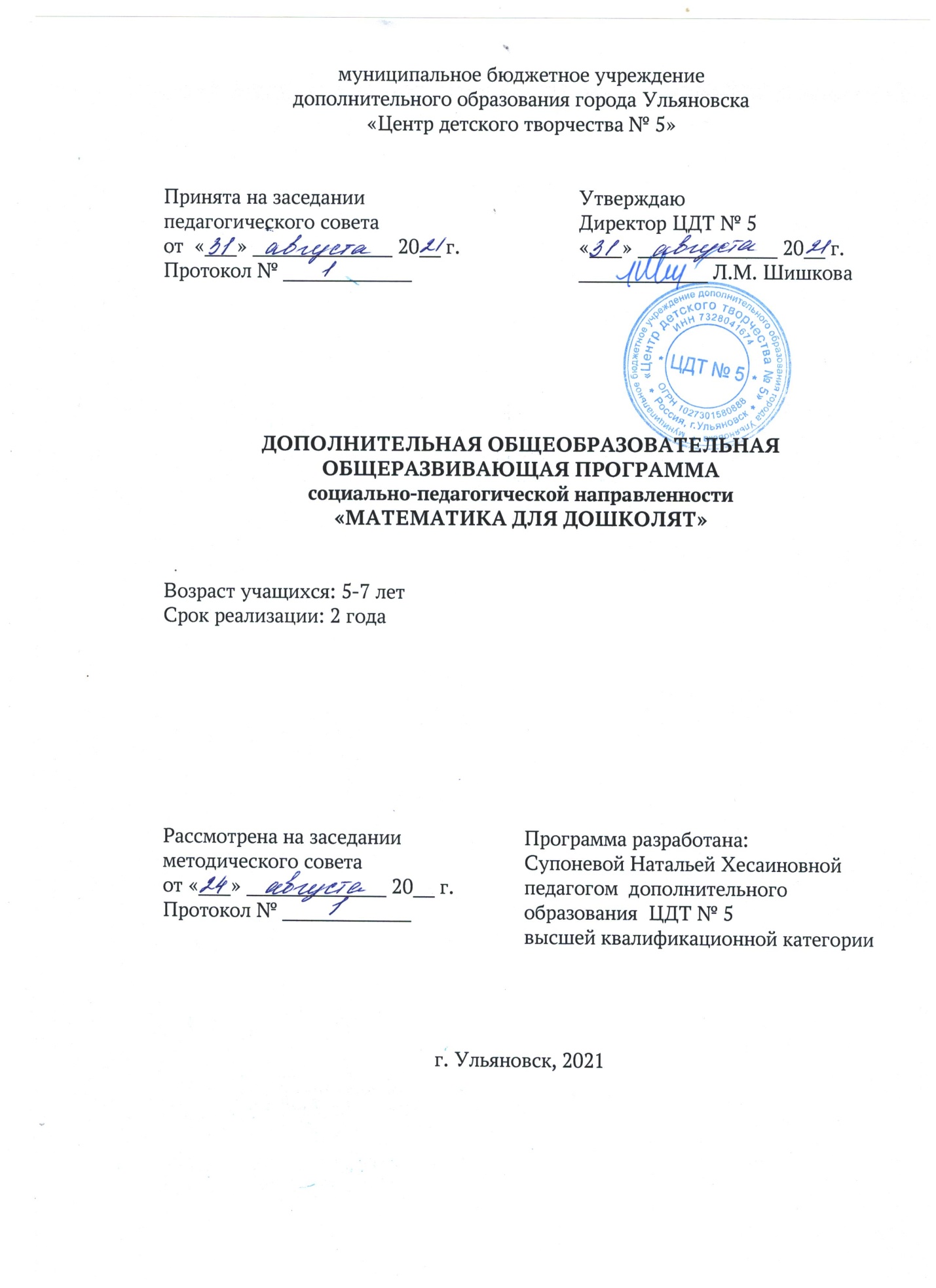 1. КОМПЛЕКС ОСНОВНЫХ ХАРАКТЕРИСТИК.1.1. Пояснительная записка. Дополнительная общеобразовательная общеразвивающая программа (далее – программа) «Математика для дошколят» предназначена для организации образовательно – воспитательного процесса в учреждении дополнительного образования детей.          Программа является модифицированной по степени авторства, комплексной, так как в ней разработан комплекс основных характеристик в соответствии с жизненным и практическим опытом, позицией и собственным видением предмета; определён комплекс организационно – педагогических условий с учётом результатов обучения, воспитания и развития детей.               Данная программа выполняет обучающую, развивающую, эстетическую, диагностическую, коррекционную функции. Поэтому программа носит базовый уровень.	Направленностьпрограммы - социально – педагогическая.Дополнительность программы заключается во всестороннем развитии детей дошкольного возраста и подготовке их к школьному обучению, а также с целью помочь «домашним детям» в овладении дошкольной программой и обеспечить им равный старт с детьми, прошедшими подготовку в дошкольных образовательных учреждениях. Осваивая программу подготовки к школе, дети не только приобретают необходимые знания, умения и навыки, но и учатся жить в коллективе, выполнять задания взрослого, контролировать свои действия. Обучение в дошкольном возрасте предполагает приобретение знаний, умений и навыков, необходимых ребенку для дальнейшего обучения в школе. Актуальность: образовательная программа решает проблему предшкольной подготовки детей, не посещающих дошкольные учреждения, создание прочной базы для успешного овладения программным материалом в 1 классе общеобразовательной школы.Предлагаемые задания, игры и упражнения носят развивающий характер, формируют элементарные приемы и методы познания окружающей действительности (анализ, синтез, сравнение, аналогия, классификация и др.). Интересные по содержанию задания, отсутствие напряженности, связанной с боязнью дать неправильный ответ, создают на занятиях особый положительный эмоциональный фон, способствуют проявлению интереса у детей и желания научиться выполнять предлагаемые задания.Отличительные особенности программы: ˗компетентностнаяимногоаспектнаянаправленность, позволяющаяобъединятьзнанияизразличныхобластейвединоецелое; ˗недопускаетдублированияпрограммпервогокласса;˗создаетусловиядлявключенияребенкавновыесоциальныеформыобщения;˗готовит переход от игровой к творческой, учебной, деятельности;˗представленакомплекснаядиагностикаготовностикшколе.        Занятия строятся на интегрированной основе с широким использованием игровых методов. В ходе специальных занятий дети научатся использовать простые и сложные логические операции при решении поставленных задач. Все задания и упражнения в каждой теме расположены так, что степень их сложности постоянно возрастает, поэтому, желательно, придерживаться данной программы, не нарушая последовательности.      Программа предусматривает создание вокруг ребенка положительной эмоциональной атмосферы (комфортной образовательной среды), способствующей раскрепощению детей, активизирующей их творческий потенциал. Программа носит ярко выраженный развивающий характер. Новые понятия и представления дети приобретают в различных видах деятельности.   В работе с дошкольниками необходимо учитывать то, что умственные процессы (восприятие, наглядно - образное мышление, продуктивное воображение и др.), определяющие готовность детей к школе, должны формироваться в свойственных для них привычных видах деятельности: игре, рисовании, конструировании, которые позволяют детям почувствовать себя активными, самостоятельными, способными решать постоянно усложняющиеся задачи и быстро адаптироваться к школе, к учебной деятельности. Данная Программа представляет собой систему подготовки, основой которой является интегрированный курс, объединяющий все основные направления, развивающие необходимые качества, навыки, стимулирующие познавательные интересы. 	Новизна программызаключается в комплексном содержании занятий. Содержание материала подчиняется общедоступности, учитывает особенности психологии и физиологии современного дошкольника.Инновационностьпрограммы: Создание развивающего образовательного пространства через использование технологий обучения и общения для развития у детей дошкольного возраста математических представлений как способа познавательной деятельности, формирование навыков саморегуляции, самостоятельности и уверенности в себе.      Инновационная деятельность строится на следующих подходах: 1. Деятельностный подход - осуществляется в процессе организации различных видов детской деятельности: игровой, коммуникативной, познавательно - исследовательской, конструирования. Организованная образовательная деятельность строится как процесс организации различных видов деятельности.  2. Личностно - ориентированный подход – это такое обучение, которое во главу угла ставит самобытность ребенка, его самоценность, субъективность процесса обучения, т.е. опора на опыт ребенка, субъектно-субъектные отношения. Реализуется в любых видах деятельности детей. 3. Индивидуальный подход – это учет индивидуальных особенностей детей группы в образовательном процессе. 4. Дифференцированный подход – в образовательном процессе предусмотрена возможность объединения детей по особенностям развития, по интересам, по выбору.Педагогическая целесообразность: в данной программе соблюдены принципы постепенности, последовательности, доступности, целостности, деятельного подхода, возрастного и индивидуального подхода. Она может быть использована для детей, не посещающих детский сад.       Программа предусматривает развитие психических процессов: умение мыслить логически, способность действовать в уме, запоминать, развиваются внимание и воображение. Эти навыки будут служить основой не только для обучения языку и математическим навыкам, но и станут фундаментом для получения знаний и развития способностей в более старшем периоде в школе. Овладев перечисленными качествами, ребенок станет более внимательным, научиться мыслить ясно и четко, сумеет в нужный момент сконцентрироваться на сути проблемы. Учиться станет легче, а значит, и процесс учебы будет приносить радость и удовольствие.Адресат программы:      В объединении обучаются дети старшего дошкольного возраста 5 - 7 лет. В старшем дошкольном возрасте дети начинают ощущать себя самыми старшими среди других детей. Педагог помогает дошкольникам понять это новое положение. Он поддерживает в детях ощущение «взрослости» и на его основе вызывает у них стремление к решению новых, более сложных задач познания, общения, деятельности.	Опираясь на характерную для старших дошкольников потребность в самоутверждении и признании их возможностей со стороны взрослых, педагог обеспечивает условия для развития детской самостоятельности, инициативы, творчества. Он постоянно создаёт ситуации, побуждающие детей активно применять свои знания и умения, ставить перед ними всё более сложные задачи, развивает волю, поддерживает желание преодолевать трудности, доводить начатое дело до конца, нацеливает на поиск новых, творческих решений.	Развитию самостоятельности способствует освоение детьми умений поставить цель, обдумать путь к её достижению, осуществить свой замысел, оценить полученный результат с позиции цели.	Высшей формой самостоятельности детей является творчество. Задача взрослого – развивать интерес к творчеству. Этому способствует создание творческих ситуаций в игровой, театральной, художественно – изобразительной деятельности, в ручном труде, словесное творчество. Всё это – обязательные элементы образа  жизни старших дошкольников. Именно в увлекательной творческой деятельности перед дошкольником возникает проблема самостоятельного определения замысла, способов и формы его воплощения. 	Серьёзное внимание уделяется развитию познавательной активности и интересов детей. Этому должна способствовать вся атмосфера их жизни. Обязательным элементом жизни старших дошкольников является участие в разрешении проблемных ситуаций, в проведении элементарных опытов (с водой, снегом, магнитами и т.д.), в развивающих играх, головоломках, в изготовлении игрушек – самоделок. Педагог своим примером побуждает детей к самостоятельному поиску ответов на возникающие вопросы: он обращает внимание на новые, необычные черты объекта, строит догадки, обращается к детям за помощью, нацеливает на экспериментирование, рассуждение, предположение.	Особо подчёркивается роль книги как источника новых знаний. Детям показывается, как из книги можно получить ответы на самые интересные и сложные вопросы.	Познавательное  развитие каждого ребёнка постоянно контролируется взрослым. Проявление интеллектуальной пассивности служит для педагога сигналом неблагополучия в развитии ребёнка, его неподготовленности к предстоящему  школьному обучению.	Предметом особого внимания педагога является социально – нравственное развитие детей, становление их взаимоотношений с окружающими. Важно изучить систему межличностных отношений детей в группе и помочь каждому ребёнку занять благоприятную для его развития позицию в коллективе сверстников: найти друзей, объединить детей на основе общности игровых интересов или склонностей к определённой деятельности.	Своим поведением взрослый показывает примеры доброго, заботливого отношения к людям, он побуждает ребят замечать состояние сверстника (обижен, огорчён, скучает) и проявлять сочувствие, готовность помочь. 	Старшие дошкольники способны освоить правила культуры поведения и общения. Им становятся понятны мотивы выполнения правил. Поддерживая положительные действия и поступки, педагог опирается на развивающиеся в ребёнке чувство самоутверждения и его растущую самостоятельность.	Характерной особенностью старших дошкольников является появление интереса к проблемам, выходящим за рамки детского коллектива и личного опыта. Дети интересуются событиями прошлого и будущего, жизнью разных народов, животным и растительным миром разных стран. Обсуждая с детьми эти проблемы, педагог стремится воспитать детей в духе миролюбия, уважения ко всему живому на земле.	Старшие дошкольники начинают проявлять интерес к будущему школьному обучению. Главное – связать развивающийся интерес детей к новой социальной позиции («Хочу стать школьником») с ощущением роста их достижений, с потребностью познания и освоения нового. Педагог развивает внимание и память детей, формирует у них элементарный самоконтроль, способность к саморегуляции своих действий. Этому способствуют разнообразные игры, требующие от детей сравнения объектов по нескольким признакам, поиска ошибок, запоминания, применение общего правила, выполнение действий по определённым условиям. Такие игры ежедневно проводятся индивидуально или с подгруппой старших дошкольников.	Наряду с этим проводится работа по развитию фонематического слуха детей, подготовка к овладению грамотой.	Организованное обучение детей включает занятия познавательного цикла: по математике, по развитию речи, художественно – продуктивной деятельности и музыкально – ритмических способностей.	Условием полноценного развития старших дошкольников является содержательное общение со сверстниками и взрослыми. Педагог использует несколько форм общения:1.Деловое общение, в которое вступает ребёнок, стремясь научиться у взрослого чему – либо. Сотрудничество со взрослыми развивает у ребёнка ценные качества общественного поведения, способность принять общую цель, включиться в совместное планирование, взаимодействовать в процессе работы, обсудить полученные результаты.2.Познавательное общение с педагогом по поводу волнующих ребёнка познавательных проблем. Оно способствует углублению познавательных интересов и активности детей.3.Личностное общение, в которое вступает ребёнок, чтобы обсудить со взрослым проблемы, связанные с эмоциональным, нравственным миром людей, с их поступками, переживаниями. Ребёнок делится с педагогом своими мыслями, планами, впечатлениями. В этом общении происходит социальное взросление ребёнка, формируются социально – ценностные ориентации, осознаётся смысл событий, развивается готовность к новой для него социальной позиции школьника.	Педагог старается разнообразить практику общения с каждым ребёнком. Вступая в общение и сотрудничество, он проявляет доверие, любовь и уважение к дошкольнику.	Образ жизни старших дошкольников строится с учётом важнейших социальных потребностей:- в эмоциональной поддержке, любви и доброжелательности окружающих;- в познании и информационном обмене;- в активной самостоятельной деятельности и самоутверждении;- в разнообразном, содержательном общении со сверстниками и взрослыми;- в признании своих достижений со стороны окружающих людей;- в обеспечении условий для регулярного питания, активности и отдыха.	В старшем дошкольном возрасте дети участвуют во всём многообразии игр: сюжетно – ролевых, строительно – конструктивных, театральных, играх – драматизациях, развивающих, в играх с готовым содержанием и правилами, в подвижных играх и спортивных развлечениях.	В старшем дошкольном возрасте педагог продолжает расширять область социально – нравственных ориентаций и чувств детей:- Обогащаются представления дошкольников о людях, их взаимоотношениях, эмоциональных и физических состояниях.- Дошкольники учатся «прочитывать» эмоции в мимике, жестах, интонации речи и соответственно реагировать.- Старшие дошкольники осваивают культуру общения со взрослыми и сверстниками, культуру поведения в общественных местах.- Углубляются представления о семье, родственных отношениях. Дети приучаются активно выражать в поступках и действиях доброе отношение к близким. Речь детей обогащается вежливыми речевыми оборотами. Дети осваивают разные формы приветствия, прощания, выражения признательности, обращения с просьбой.- Развиваются умения элементарного самоконтроля и саморегуляции своих действий, взаимоотношений с окружающими.- Углубляются представления старшего дошкольника о себе, о своём организме, о своих личностных качествах, возможностях, достижениях. Педагог постепенно развивает в детях чувство самоуважения, собственного достоинства. Он направляет сознание, чувства и действия детей на совершение положительных поступков, движимых благородными мотивами гуманности и справедливости.	В старшем дошкольном возрасте дети достаточно свободно владеют родным языком. Это связано с большим опытом детей, с развитием их интеллектуальных способностей: умение устанавливать многообразные связи, легко оперировать имеющимися знаниями, обобщать и делать выводы.Для детей этого возраста характерно критическое, оценочное отношение к речи окружающих и развитие контроля за точностью своего высказывания. Проявляются существенные индивидуальные различия в уровне речи детей. 	Речь детей одного возраста может существенно отличаться по богатству словарного запаса, по уровню связности и грамматической правильности, по способности детей к творческим речевым проявлениям.	Поступление в школу – чрезвычайно  ответственный  момент,  как  для самого ребёнка, так и для его родителей. Далеко не все дети всесторонне подготовлены к безболезненному и успешному вхождению в учебную деятельность в школе. 	Понимая важность подготовки детей к школе, даже за несколько месяцев до начала учебного года можно организовать целенаправленные развивающие занятия с детьми, которые помогут им на этом новом этапе жизни.	Психологическая готовность к школьному обучению предполагает многокомпонентное образование.	У него должна быть сформирована социальная позиция школьника: он должен уметь взаимодействовать со сверстниками, выполнять требования учителя, контролировать своё поведение.	Важно, чтобы ребёнок был здоровым, выносливым, иначе ему будет трудно выдержать нагрузку в течение урока и всего учебного дня.	И самое главное – у него должно быть хорошее умственное развитие, которое является основой для успешного овладения школьными знаниями, умениями и навыками, а также для поддержания оптимального темпа интеллектуальной деятельности, чтобы ребёнок успевал работать вместе с классом.     В течение года предусмотрены досуговые мероприятия (осеннее развлечение, «День Матери», новогодний праздник, «День защитника Отечества», «Мамин праздник», «День Победы», «Выпускной», различные викторины, конкурсы, олимпиады и т.д.).Форма обучения – очная, допускается дистанционное обучение.      Она наиболее эффективна  в работе с дошкольниками, так как: осуществляется индивидуализация обучения, повышается мотивация, интерес к изучаемому материалу, осуществляется эффект обратной связи, происходит активизация познавательной деятельности. Теоретические занятия проводятся в форме: беседы, рассуждений, решений проблемных ситуаций. Практические занятия проводятся в форме: игры и игровых упражнений.Срок реализации программы      Данная программа содержит 4 модуля. Обучение по 1 - му и 3 - му модулю проходит с сентября по декабрь, период обучения по 2 - му и 4 - му модулю  –  с января по май.      Первый и третий модули рассчитаны  на 64 часа каждый, второй и четвёртый модули  - на 80 часов каждый.      Программа долгосрочная, т.к. рассчитана на 2 года обучения.            - 1 год: 144 ч., возраст детей 5 – 6 лет;            - 2 год: 144 ч., возраст детей 6 – 7 лет.Режим занятий            - 1 год (модуль 1 и модуль 2): 144 ч. = 4 ч. в неделю - 36 учебных недель, возраст детей 5 – 6 лет;            - 2 год (модуль 3 и модуль 4): 144 ч. = 5 ч. в неделю - 36 учебных недель, возраст детей 6 – 7 лет.Особенности организации образовательного процесса:      В соответствии с учебным планом программы сформированы группы учащихся одного возраста с учётом индивидуальных особенностей детей. Состав групп постоянный. Наполняемость групп составляет – 12 человек.Общие требования и порядок приёма учащихся в ЦДТ № 5 регулируются в соответствии с Федеральным законом «Об образовании в Российской Федерации» от 29.12.2012 г. № 273 – ФЗ, СанПин 2.4.4.3172-14 от 14.07.14 г.  и Уставом. Приём учащихся в детское объединение осуществляется по интересам и желанию учащихся.Уровень реализуемой программы – стартовый.1.2.Цели и задачи образовательной программыЦель: создание условий для познавательного развития детей  старшего  дошкольного  возраста  через  организацию  занимательных развивающих игр, заданий, упражнений математического содержания.Задачи:Предметные: -  Подготовить к обучению в учреждениях общего образования.- Обеспечить преемственность между дошкольным и начальным образованием.1 годобучения:- Учить описывать признаки предметов, сравнивать их между собой, прививать первые навыки классификации предметов по форме, цвету, величине, функции  в практической жизни; определять последовательность событий, ориентироваться в пространстве.- Формировать мыслительные операции (анализ, синтез, сравнение, обобщение, классификация, аналогии).- Углублять представления детей о множестве, числе, величине, форме, пространстве.2 годобучения:- Формировать опыт практической, познавательной, творческой деятельности.- Учить описывать признаки предметов, сравнивать их между собой, прививать первые навыки классификации предметов по форме, цвету, величине, функции  в практической жизни; определять последовательность событий, ориентироваться в пространстве.- Закреплять умения и навыков в счете, вычислениях, измерениях.- Формировать умение планировать свои действия, осуществлять решение в соответствии с заданными правилами и алгоритмами, проверять результат своих действий.Личностные:- Формировать умения выражать свои эмоции, соблюдая этические нормы.- Формировать умения общаться и сотрудничать с детьми и взрослыми, опираясь на общие правила поведения, делать выбор, как поступить.- Формировать мотивацию учения, ориентированную на удовлетворение познавательных интересов, радость творчества.1 год обучения:- Формировать культуру общения.- Формировать умения понимать эмоции других людей, сочувствовать, сопереживать.2 год обучения:- Формировать положительную мотивацию к учебной деятельности.- Формировать умения давать оценку своим поступкам и поступкам других людей.Метапредметные:		- Воспитывать потребность в саморазвитии, самостоятельности.- Формировать ответственность и аккуратность.1 год обучения:- Приучать детей к дисциплине, самообслуживанию, уважению к взрослым людям.- Воспитывать такие положительные качества, как отзывчивость, сопереживание, дружелюбие.2 год обучения:- Воспитывать гражданственность, патриотизм.- Формировать умения договариваться с другими детьми о правилах поведения и общения и учиться следовать им.- Воспитывать чувство коллективизма, умение устанавливать правильные отношения со сверстниками и взрослыми, видеть себя глазами окружающих.Эти задачи решаются в процессе разнообразной деятельности детей:  игровой, трудовой, учебной, художественной, что даёт возможность осуществить их всестороннее развитие и воспитание, подготовку к обучению в школе. Воспитательная составляющая результатов      Важнейшая задача воспитания — выявление склонностей и дарований, развитие в соответствии с индивидуальными особенностями человека, его способностями и возможностями.      Зависимости воспитания от степени развития:      Специальные исследования показали, что воспитание может обеспечить развитие определенных качеств, только опираясь на заложенные природные задатки. Воздействуя на развитие человека, воспитание само зависит от развития, оно постоянно опирается на достигнутый уровень развития.      Цели и методы воспитания должны соответствовать не только уровню развития, уже достигнутому ребенком, но и «зоне его ближайшего развития». Только то воспитание признается хорошим, которое идет вперед развития. Формирует личность - воспитание, ведущее за собой развитие, ориентирующееся на процессы, которые еще не созрели, но находятся в стадии становления.1.3.Содержание программы.Модуль 1. УЧЕБНЫЙ ПЛАНМодуль 3. 1.4. Содержание учебного плана.Первый год обучения(по математике)1.Общие понятия.Цель:      Обучение детей сравнивать предметы по нескольким признакам; приучать рассказывать, в каком порядке расположены предметы.Задачи: Образовательные (предметные):1.Сравнивать предметы по цвету, форме, размеру, материалу.2.Составлять совокупности по заданному признаку. 3.Сравнивать две совокупности (групп) предметов. Обозначать отношения равенств и неравенств.4.Устанавливать равночисленность двух совокупностей (групп) предметов с помощью составления пар (равно – не равно, больше на… - меньше на …).Метапредметные:1. Развивать образное мышление.2. Развивать воображение, память.Личностные:1. Воспитывать интерес к математике.Теоретическая часть:     Познакомить детей со знаками равно и неравно, больше на…, меньше на…Практическая часть:      Выполнение упражнений и игр на сравнение групп предметов (по цвету, форме, размеру); игры на составление пар.Дети должны знать и уметь:1.Уметь выделять и выражать в речи признаки сходства и различия отдельных предметов и совокупностей.2.Уметь объединять группы предметов, выделять часть, устанавливать взаимосвязь между частью и целым.Формы контроля: выполнение заданий, опрос.2.Числа и операции над ними.Цель:     Обучение количественному и порядковому счёту в пределах 10; называть цифры по порядку, указывая на предметы, расположенные в ряд; относить последнее число ко всем перечисленным предметам.Задачи:Образовательные (предметные):1.Выполнять прямой и обратный счёта в пределах 10.2.Образовывать следующее число путём прибавления единицы. Знать составы чисел до 5.3.Сравнивать числа на наглядной основе.Метапредметные:- Развивать логическое мышление, умение работать в малых группах.Личностные:- Воспитывать уверенность в своих возможностях.Теоретическая часть:      Знакомство с цифрами, сравнение чисел, состав чисел до 5.Практическая часть:     Упражнения, направленные на количественный и порядковый счёт в пределах 10, на соотношение чисел и предметов.Дети должны знать и уметь:1.Уметь находить части целого и целое по известным частям.2.Уметь сравнивать группы предметов по количеству с помощью составления пар, уравнивать их двумя способами.3.Уметь считать в пределах 10 в прямом и обратном порядке, правильно пользоваться порядковыми и количественными числительными.4.Уметь сравнивать, опираясь на наглядность, рядом стоящие числа в пределах 10.5.Уметь называть для каждого числа в пределах 10 предыдущее и последующее числа.6.Уметь определять состав чисел первого десятка на основе предметных действий.7.Уметь соотносить цифру с количеством предметов.Формы контроля: выполнение заданий, опрос, анализ, конкурсы.3.Пространственно – временные представления.Цель:     Учить детей определять направление от себя, двигаться в заданном направлении. Учить обозначать словами положение предмета по отношению к себе.Задачи:Образовательные (предметные):1.Определение отношений: на – над – под, слева – справа – посередине, спереди – сзади, сверху – снизу, выше – ниже, шире – уже, длиннее – короче, толще – тоньше, раньше – позже.2.Установление последовательности событий, дней в неделе, месяцев в году.3.Ориентировка на листе бумаги в клетку.Метапредметные:- Развивать умение ориентироваться в пространстве, времени.Личностные:- Воспитывать выдержку, учить детей выслушивать ответы своих товарищей, не перебивая их; обогащать жизнь детей положительными впечатлениями.Теоретическая часть:      Познакомить детей с понятиями: на – над – под, слева – справа – посередине, спереди – сзади, сверху – снизу, выше – ниже, шире – уже, длиннее – короче, толще – тоньше, раньше – позже.     Выучить дни недели, месяца года.Практическая часть:     Упражнения и игры на отработку разных понятий,  выполнение различных узоров на листе бумаги в клетку.Дети должны знать и уметь:1.Уметь выражать словами местонахождение предмета, ориентироваться на листе клетчатой бумаги (вверху, внизу, справа, слева, посередине).2.Уметь называть части суток, последовательность дней в неделе, последовательность месяцев в году.Формы контроля: опрос, наблюдение.4.Геометрические фигуры и величины.Цель:      Учить детей сравнивать несколько предметов (до 5) разной длины, высоты, раскладывая их в возрастающем и убывающем порядке по длине и высоте. Познакомить детей с фигурами.Задачи:Образовательные (предметные):1.Формировать умения выделять в окружающей обстановке предметы одинаковой формы.2.Знакомить детей с геометрическими фигурами (квадрат, треугольник, четырёхугольник, круг).3.Составлять фигур из частей и деление фигур на части. Конструировать фигуры из палочек.4.Формировать представления о точке, прямой, луче, отрезке, ломаной линии, многоугольнике, углах, о равных фигурах, замкнутых и незамкнутых линиях.Метапредметные:- Развивать умение сравнивать предметы по величине, называть форму предмета.Личностные:- Формировать навыки работать в коллективе.Теоретическая часть:      Знакомство с разными геометрическими фигурами; понятиями: точка, прямая, луч, отрезок, ломаная линия.Практическая часть:     Упражнения и игры на распознавание геометрических фигур.Дети должны знать и уметь:1.Уметь измерять длину предметов непосредственно и с помощью мерки, располагать предметы в порядке увеличения и в порядке уменьшения их длины, ширины, высоты.2.Уметь узнавать и называть квадрат, круг, треугольник.3.Уметь в простейших случаях разбивать фигуры на несколько частей и составлять целые фигуры из их частей.Формы контроля: опрос, наблюдение, анализ.Первый год обучения(по логике)1.Классификация предметов.Цель:     Привитие первых навыков классификации предметов по форме, цвету, величине.Задачи:Образовательные (предметные):1.Определять основания классификации, т.е. признака, по которому она будет проводиться.2.Разделять объекты на группы по выделенному основанию.3.Давать характеристику каждой группе.Метапредметные:- Развивать умения применять полученные знания в практической жизни.Личностные:- Воспитывать чувство коллективизма.Теоретическая часть:     Познакомить детей с классификацией, общими понятиями.Практическая часть:      Выполнение упражнений и игр на сравнение групп предметов (по цвету, форме, размеру); игры на составление пар.Дети должны знать и уметь:1.Уметь выделять и выражать в речи признаки сходства и различия отдельных предметов и совокупностей.2.Уметь объединять группы предметов, выделять часть, устанавливать взаимосвязь между частью и целым.Формы контроля: выполнение заданий, опрос, конкурсы.2.Свойства предметов.Цель:     Учить описывать признаки предметов. Развивать умение определять различные и одинаковые свойства предметов.Задачи:Образовательные (предметные):1.Проводить анализ каждого нового явления (предмета, факта) и выделять в нём существенные признаки, повторяющиеся во всех других предметах, отнесённых к определённой категории.2.Учить исключать все несущественные, второстепенные признаки.3.Формировать умение включать новые предметы в известные группы, обозначенные знакомыми словами.Метапредметные:- Развивать внимание, логическое мышление, речь.Личностные:- Воспитывать чувство ценностного отношения к прекрасному.Теоретическая часть:      Давать определения предметам и явлениям, распределяя их по группам.Практическая часть:     Игровые упражнения с предметами, игрушками, помогающими определять их свойства.Дети должны знать и уметь:1.Уметь определять свойства предметов.2.Уметь делить предметы на группы по разным признакам (выполнять классификацию).Формы контроля: выполнение заданий, опрос, наблюдение, анализ.3.Развитие воображения.Цель:     Учить представлять заданные ситуации, работать с играми, составлять из геометрических фигур рисунки. Задачи:Образовательные (предметные):1.Познакомить детей с играми «Танграм», «Пифагор», «Листик» и т.д.2.Упражнять детей в сравнении фигур по размеру, составлении из них новых геометрических фигур: квадратов, четырёхугольников, треугольников.3.Учить детей анализировать способы расположения частей, составлять фигуру – силуэт, ориентируясь на образец.Метапредметные:- Развивать умение сравнивать, анализировать, обобщать.Личностные:- Развивать пространственное воображение.Теоретическая часть:      Повторение геометрических фигур, логических игр.Практическая часть:     Игровые упражнения, настольные игры.Дети должны знать и уметь:1.Уметь сравнивать геометрические фигуры по размеру.2.Уметь анализировать, составлять предметы из геометрических фигур по образцу и по памяти.Формы контроля: выполнение заданий, опрос, анализ.4.Развитие памяти.Цель:     Учить определять последовательность событий. Учить принципу запоминания определённой информации.Задачи:Образовательные (предметные):1. Формировать умение запоминать информацию по аналогии.Метапредметные:- Развивать у детей зрительную и слуховую память (кратковременную и долговременную).Личностные:- Расширять кругозор детей.Теоретическая часть:      Определять последовательность событий на наглядной основе.Практическая часть:     Игровые упражнения и игры.Дети должны знать и уметь:1.Уметь сравнивать, запоминать, анализировать, обобщать различные понятия.2.Уметь описывать предметы, группу предметов, развивая свой словарный запас и кругозор.Формы контроля: выполнение заданий, опрос.5.Развитие мышления.Цель:     Учить видеть временные рамки, обобщать, выделять главное, ориентироваться в пространстве.Задачи:Образовательные (предметные):1. Формировать умение осуществлять последовательные умственные действия: анализировать, сравнивать, обобщать по признаку, целенаправленно думать.2. Вызывать у детей интерес к решению логических задач и упражнений.Метапредметные:- Развивать логическое мышление, воображение, речь.Личностные:- Активизировать умственную деятельность детей.Теоретическая часть:      Повторение логических игр.Практическая часть:     Игровые упражнения, настольные игры, ориентировка на листе бумаги, выполнение графических диктантов.Дети должны знать и уметь:1.Уметь сравнивать, анализировать, определять последовательность событий.2.Уметь решать логические задачи.3.Уметь выполнять графические диктанты.Формы контроля: выполнение заданий, опрос.6. Профориентационный компонент.Цель:      Развить эмоциональное отношение ребенка к профессиональному миру, дать возможность проявить свои силы и возможности в различных видах деятельности и профессий. Задачи:Образовательные (предметные):1. Формировать представление о профессиях, направленных на удовлетворение потребностей человека и общества.2. Расширять и систематизировать представления о разнообразных видах техники, облегчающей выполнение трудовых функций человека.Метапредметные:1. Развивать представления об использовании безопасных способов выполнения профессиональной деятельности людей ближайшего окружения.Личностные:1. Воспитывать уважительное отношение к людям разных профессий.Теоретическая часть:      Знакомство детей с разными видами деятельности и профессиями.Практическая часть:     Игровые упражнения, настольные игры, связанные с различными профессиями.Дети должны знать и уметь:1.Знать и называть профессии.2.Уметь ориентироваться в разнообразии профессий.Формы контроля: наблюдение, игра.Второй год обучения(по математике)Общие понятия.Цель:     Дать понятие о сложении и вычитании, формировать представления о величинах.Задачи:Образовательные (предметные):1.Формирование общих представлений о сложении как объединении групп предметов в одно целое. Формирование общих представлений о вычитании как удалении части предметов из целого.2.Формирование начальных представлений о величинах: длина, масса предметов, объём жидких и сыпучих веществ. Измерение величин с помощью условных мер (отрезок, клеточка, стакан и т.п.).3.Знакомство с числовым отрезком. Составление закономерностей. Поиск нарушений закономерности. Работа с таблицами. Знакомство с символами.Метапредметные:1. Развивать логическое мышление.2. Развивать воображение, память.Личностные:1. Воспитывать интерес к математике.Теоретическая часть:     Познакомить детей с действием сложение и вычитание, со знаками +, -, =.Практическая часть: Решение примеров, задач на сложение и вычитание в пределах 10, опираясь на числовой отрезок.Дети должны знать и уметь:1.Уметь выполнять сложение и вычитание чисел в пределах 10 на основе предметных действий.2.Уметь записывать сложение и вычитание с помощью знаков  +, -, =.3.Уметь использовать числовой отрезок для присчитывания и отсчитывания одной или нескольких единиц.4.Уметь непосредственно сравнивать предметы по длине, массе, объёму (вместимости), площади.5.Уметь практически измерять длину и объём различными мерками (шаг, локоть, стакан и т.д.). Представление об общепринятых единицах измерения этих величин: сантиметр, литр, килограмм.Формы контроля: выполнение заданий, опрос, анализ, конкурсы.2. Числа и операции над ними.Цель:     Учить детей решать простые задачи (в одно действие) на сложение и вычитание.Задачи:Образовательные (предметные):1.Формирование представлений о сложении и вычитании чисел в пределах 10 (с использованием наглядной опоры). Взаимосвязь между сложением и вычитанием чисел.2.Знакомство с числом 0 и его свойствами.3.Решение простых (в одно действие) задач на сложение и вычитание с использованием наглядного материала.Метапредметные:- развивать логическое мышление, умение работать в малых группах.Личностные:- воспитывать уверенность в своих возможностях.Теоретическая часть:      Знакомство с цифрой 0.Практическая часть:     Решение примеров, задач на сложение и вычитание в пределах 10 с использованием наглядной основы.Дети должны знать и уметь:1.Уметь выполнять сложение и вычитание чисел в пределах 10 на основе предметных действий.2.Уметь сравнивать числа в пределах 10 с помощью наглядного материала и устанавливать, на сколько одно число больше или меньше другого. Умение использовать для записи сравнения знаки  >, <, =.3.Уметь выполнять сложение и вычитание чисел в пределах 10 на основе предметных действий.4.Уметь записывать сложение и вычитание с помощью знаков  +, -, =.5.Уметь использовать числовой отрезок для присчитывания и отсчитывания одной или нескольких единиц.Формы контроля: выполнение заданий.3. Пространственно – временные представления.Цель:        Учить детей определять направление от себя, двигаться в заданном направлении. Учить обозначать словами положение предмета по отношению к себе.Задачи:Образовательные (предметные):1.Определение отношений: позавчера – вчера, сегодня – завтра – послезавтра, вдоль, через и др.2.Установление последовательности событий, дней в неделе, месяцев в году.3.Ориентировка на листе бумаги в клетку. Ориентировка в пространстве с помощью плана.Метапредметные:- Развивать умение ориентироваться в пространстве, времени.Личностные:- Воспитывать выдержку, учить детей выслушивать ответы своих товарищей, не перебивая их; обогащать жизнь детей положительными впечатлениями.Теоретическая часть:      Познакомить детей с понятиями позавчера – вчера, сегодня – завтра – послезавтра, вдоль, через и др.     Выучить дни недели, месяца года.Практическая часть:     Упражнения и игры на отработку разных понятий,  выполнение различных узоров на листе бумаги в клетку.Дети должны знать и уметь:1.Уметь выражать словами местонахождение предмета, ориентироваться на листе клетчатой бумаги (вверху, внизу, справа, слева, посередине).2.Уметь называть части суток, последовательность дней в неделе, последовательность месяцев в году.Формы контроля: опрос, анализ.4. Геометрические тела и величины.Цель:     Учить детей сравнивать несколько предметов (до 5) разной длины, высоты, раскладывая их в возрастающем и убывающем порядке по длине и высоте. Познакомить детей с геометрическими телами.Задачи:Образовательные (предметные):1.Знакомство с геометрическими телами: шар, цилиндр, конус, пирамида, параллелепипед (коробка), куб.2.Сравнивать предметы по длине, массе, объёму (непосредственное и опосредованное с помощью различных мерок). Устанавливать необходимость выбора единой мерки при сравнении величин.3.Знакомство с некоторыми общепринятыми единицами измерения различных величин.Метапредметные:- Развивать умение сравнивать предметы по величине, называть форму предмета.Личностные:- Формировать навыки работать в коллективе.Теоретическая часть:      Знакомство с разными геометрическими телами: шар, цилиндр, конус, пирамида, параллелепипед, куб.Практическая часть:     Упражнения и игры на распознавание геометрических тел.Дети должны знать и уметь:1.Уметь измерять длину предметов непосредственно и с помощью мерки, располагать предметы в порядке увеличения и в порядке уменьшения их длины, ширины, высоты.2.Уметь наряду с квадратом, кругом и треугольником узнавать и называть прямоугольник, многоугольник, шар, куб, параллелепипед (коробку), цилиндр, конус, пирамиду, находить в окружающей обстановке предметы, сходные по форме.3.Уметь по заданному образцу конструировать более сложные фигуры из простых.Формы контроля: опрос, наблюдение, анализ.Второй год обучения(по логике)1.Классификация предметов.Цель:     Учить детей делить предметы по форме, цвету, объёму, величине. Учить объединять предметы по тем же признакам.Задачи:Образовательные (предметные):1.Определять основания классификации, т.е. признака, по которому она будет проводиться.2.Проверять результаты проведённой классификации.3. Учить применять полученные знания в практической жизни.Метапредметные:- Развивать умения применять полученные знания в практической жизни.Личностные:- Воспитывать чувство коллективизма.Теоретическая часть:     Познакомить детей с классификацией (по цвету, форме, размеру), общими понятиями.Практическая часть:      Выполнение упражнений и игр на сравнение групп предметов (по цвету, форме, размеру); игры на классификацию.Дети должны знать и уметь:1.Уметь выделять и выражать в речи признаки сходства и различия отдельных предметов и совокупностей.2.Уметь объединять группы предметов, выделять часть, устанавливать взаимосвязь между частью и целым.Формы контроля: выполнение заданий, опрос, анализ, конкурсы.2.Свойства предметов.Цель:     Учить определять различные свойства предметов, описывать их.Задачи:Образовательные (предметные):1.Развивать умение объединять предметы в группы по определённым признакам.2.Учить проводить сравнительный анализ предметов.3.Формировать умение включать новые предметы в известные группы, обозначенные знакомыми словами.Метапредметные:- Развивать внимание, логическое мышление, речь.Личностные:- Воспитывать чувство ценностного отношения к прекрасному.Теоретическая часть:      Давать определения предметам и явлениям, распределяя их по группам.Практическая часть:     Игровые упражнения с предметами, игрушками, помогающими определять их свойства, описание предметов  и игрушек.Дети должны знать и уметь:1.Уметь определять свойства предметов.2.Уметь делить предметы на группы по разным признакам (выполнять классификацию).3.Уметь проводить сравнительный анализ.Формы контроля: выполнение заданий, опрос, анализ.3.Развитие воображения.Цель:     Учить выделять существенное в предметах, видеть соотношение их друг с другом и соотношение их частей.Задачи:Образовательные (предметные):1.Познакомить детей с играми «Сфинкс», «10 квадратов», «Путешествие» и т.д.2.Упражнять детей в сравнении фигур по размеру, составлении из них новых геометрических фигур: квадратов, четырёхугольников, треугольников.3.Учить детей анализировать способ расположения частей, составлять фигуру – силуэт, ориентируясь на образец.4.Учить воспринимать и строить самому абстрагированный образ, модель, характеризующую группу или все объекты из объёма данного понятия.Метапредметные:- Развивать умение сравнивать, анализировать, обобщать.Личностные:- Развивать пространственное воображение.Теоретическая часть:      Повторение геометрических фигур, логических игр.Практическая часть:     Игровые упражнения, настольные игры.Дети должны знать и уметь:1.Уметь сравнивать геометрические фигуры по размеру.2.Уметь анализировать, составлять предметы из геометрических фигур по образцу и по памяти.3.Уметь анализировать картинки, делать выводы.Формы контроля: выполнение заданий, анализ.4.Развитие памяти.Цель:     Совершенствовать умение определять последовательность событий.Задачи:Образовательные (предметные):1.Учить составлять рассказ в соответствии с символической записью и предметной ситуацией.2.Формировать умение запоминать информацию по аналогии.3.Расширять кругозор детей.Теоретическая часть:      Определять последовательность событий на наглядной основе.Метапредметные:- Развивать у детей зрительную и слуховую память (кратковременную и долговременную).Личностные:- Расширять кругозор детей.Практическая часть:     Игровые упражнения и игры.Дети должны знать и уметь:1.Уметь сравнивать, запоминать, анализировать, обобщать различные понятия.2.Уметь описывать предметы, группу предметов, развивая свой словарный запас и кругозор.3.Уметь применять полученные знания и умения на практике.Формы контроля: выполнение заданий, анализ.5.Развитие мышления.Цель:     Формировать конструктивные умения и развивать на этой основе конструктивное мышление.Задачи:Образовательные (предметные):1.Развивать пространственное мышление. 2.Формировать умение осуществлять последовательные умственные действия: анализировать, сравнивать, обобщать по признаку, целенаправленно думать.3.Вызывать у детей интерес к решению логических задач и упражнений.Метапредметные:- Развивать логическое мышление, воображение, речь.Личностные:- Активизировать умственную деятельность детей.Теоретическая часть:      Повторение логических игр.Практическая часть:     Игровые упражнения, настольные и логические игры.Дети должны знать и уметь:1.Уметь сравнивать, анализировать, определять последовательность событий.2.Уметь решать логические задачи.3.Уметь придумывать и решать арифметические задачи.Формы контроля: выполнение заданий.6. Профориентационный компонент.Цель:      Развить эмоциональное отношение ребенка к профессиональному миру, дать возможность проявить свои силы и возможности в различных видах деятельности и профессий. Задачи:Образовательные (предметные):1. Расширять и систематизировать представления о современных профессиях.2. Расширять представления о профессиях, связанных со спецификой местных условий.3. Формировать представление о видах производственного труда (шитьё, производство продуктов питания, строительство) и обслуживающего труда (медицина, торговля, образование), о связи результатов деятельности людей различных профессий.Метапредметные:1. Развивать представления об использовании безопасных способов выполнения профессиональной деятельности людей ближайшего окружения.2. Систематизировать знания о труде людей в разное время годаЛичностные:1. Воспитывать уважительное отношение к людям разных профессий.2. Воспитывать эмоционально - положительное отношение к трудовой деятельности, труду в целом.Теоретическая часть:      Знакомство детей с разными видами деятельности и профессиями.Практическая часть:     Игровые упражнения, настольные игры, связанные с различными профессиями.Дети должны знать и уметь:1.Знать и называть профессии.2.Уметь ориентироваться в разнообразии профессий.Формы контроля: наблюдение, игра.	В содержании дополнительной общеобразовательной общеразвивающей программы «Математика для дошколят» допускается вариативность, некоторые изменения в количестве часов на изучение системного материала каждого года обучения, в содержании занятий, форме их проведения.Разделы выстроены в соответствии с последовательностью, заданной учебным планом каждого года обучения, включают описание теории и практики, форм контроля.1.5. Планируемые результаты.	Предполагаемые результаты освоения полного курса обучения по дополнительной общеобразовательной общеразвивающей программе «Математика для дошколят» сформулированы исходя из требований к знаниям, умениям и навыкам, которые учащиеся должны приобрести в процессе обучения на всех годах, с учётом целей и поставленных задач.	Личностныерезультатыосвоения дополнительной общеобразовательной общеразвивающей программы ответственное отношение к обучению;готовность и способность  к саморазвитию и самообразованию на основе мотивации к обучению;установка на безопасный здоровый образ жизни, работу на результат, бережное отношение к духовным ценностям;нравственное сознание, чувство, поведение на основе сознательного усвоения общечеловеческих нравственных ценностей;готовность и способность к непрерывному (долгосрочному) обучению и самообучению как условию успешной подготовки к школе.Метапредметные результатыосвоения дополнительной общеобразовательной общеразвивающей программы Учащиеся научатся на доступном уровне:организовывать сотрудничество с педагогом и сверстниками, работать в группе;владеть основами самоконтроля, самооценки;продуктивно общаться и взаимодействовать;развивать коммуникативные способности;развивать наблюдательность, ассоциативное мышление, художественный вкус и творческое воображение.Предметные результаты освоения дополнительной общеобразовательной общеразвивающей программыУчащиеся научатся:выделять и выражать в речи признаки сходства и различия отдельных предметов и совокупностей;объединять группы предметов, выделять часть, устанавливать взаимосвязь между частью и целым; находить части целого и целое по известным частям;сравнивать группы предметов по количеству с помощью составления пар, уравнивать их двумя способами;считать в пределах 10 в прямом и обратном порядке, правильно пользоваться порядковыми и количественными числительными;называть для каждого числа в пределах 10 предыдущее и последующее числа;определять состав чисел первого десятка на основе предметных действий;соотносить цифру с количеством предметов;измерять длину предметов непосредственно и с помощью мерки, располагать предметы в порядке увеличения и в порядке уменьшения их длины, ширины, высоты;узнавать и называть квадрат, круг, треугольник;в простейших случаях разбивать фигуры на несколько частей и составлять целые фигуры из их частей;выражать словами местонахождение предмета, ориентироваться на листе клетчатой бумаги (вверху, внизу, справа, слева, посередине);называть части суток, последовательность дней в неделе, последовательность месяцев в году;сравнивать числа в пределах 10 с помощью наглядного материала и устанавливать, на сколько одно число больше или меньше другого, использовать для записи сравнения знаки  >, <, =;выполнять сложение и вычитание чисел в пределах 10 на основе предметных действий;записывать сложение и вычитание с помощью знаков  +, -, =;использовать числовой отрезок для присчитывания и отсчитывания одной или нескольких единиц;непосредственно сравнивать предметы по длине, массе, объёму (вместимости), площади;практически измерять длину и объём различными мерками (шаг, локоть, стакан и т.д.), представлять об общепринятых единицах измерения этих величин: сантиметр, литр, килограмм;наряду с квадратом, кругом и треугольником узнавать и называть прямоугольник, многоугольник, шар, куб, параллелепипед (коробку), цилиндр, конус, пирамиду, находить в окружающей обстановке предметы, сходные по форме;по заданному образцу конструировать более сложные фигуры из простых.КОМПЛЕКС ОРГАНИЗАЦИОННО – ПЕДАГОГИЧЕСКИХ УСЛОВИЙ2.1. Календарные учебные графики      Календарные учебные графики дополнительной общеобразовательной общеразвивающей программы «Математика для дошколят»ежегоднопринимаются педагогическим советом в соответствии с учебными планами, расписанием на текущий учебный год и утверждаются директором учреждения (см. Приложение 2).Основные условия реализации образовательной программы.Материально-техническое обеспечение:      Реализация  программы требует наличия учебного кабинета.Оборудование учебного кабинета: 1. Магнитная доска;2. Мебель: шкафы, стеллажи для хранения дидактических пособий;3. Магнитофон;4. Столы, стулья;5. Дидактический  и наглядный материал;6. Игрушки;7. Детская художественная литература;8. Картины – плакаты;9. Тетради и др. в расчете на количество учащихся.Информационное обеспечение:1.Коллекция аудио записей.2.  Фото коллекция.3. Электронные игры «Мерсибо».Кадровое обеспечение:      Программу реализует педагог высшей квалификационной категории Супонева Наталья Хесаиновна, имеющая средне - специальное педагогическое  образование по специальности учитель начальных классов.2.3. Формы аттестации.В течение учебного года педагог проверяет знания, умения и навыки детей и выводит средний результат по группам и годам обучения.	Согласно учебным планам, в программу включены следующие формы контроля: выполнение заданий;  наблюдение;  анализ; опрос (устный, письменный) предполагает вопросыучащимся по теоретической  части программы;  участие в конкурсах, в процессе которых каждый учащийся детского объединения оценивается  по занятым призовым местам.  Педагогический контроль предполагает такие виды как: входящий, текущий, итоговый годовой.    Проводится проверка знаний, умений и навыков по следующим разделам:1.Математика: умение считать в пределах 10, сравнивать, обобщать.2.Логика: объём памяти, внимания, воображения, восприятия.    Входящий контроль осуществляется для сбора значимой информации о развитии ребёнка по средствам специальных заданий. Формы контроля: выполнение заданий, опрос,наблюдение.     Текущий контроль осуществляется по итогам первого полугодия (декабрь), предполагает контроль за овладением детьми основными приемами познавательной деятельности, практическими действиями, речевым выражением способов и результатов действий.  Задачи текущего контроля: выявление уровня освоения учащимися программного материала; определение уровня развития мыслительных способностей за данный период обучения.      Форма контроля – выполнение заданий, опрос, анализ, которые осуществляются в процессе занятия и ходе выполнения контрольных заданий.     Итоговый контроль проходит в конце учебного года (май) и служит для выявления уровня освоения учащимися программы за год, изменений в уровне развития математических способностей за данный период обучения. Форма контроля – выполнение заданий, наблюдение, опрос, анализ. Используется методика контроля освоения учащимися программы и анализа результатов деятельности (по годам обучения). - Формы отслеживания и фиксации:диагностическая карта наблюдений индивидуального развития детей.- Формы предъявления и демонстрации образовательных результатов – открытое занятие, групповые и индивидуальные встречи с родителями, участие в конкурсных мероприятиях различного уровня (см. Приложение 4).2.4. Оценочные материалы.          Успешность обучения в школе не связана с наличием большого количества занятий, умений и навыков, хотя это очень важно.          Школьное обучение предъявляет требования не только к наличию у ребёнка определённого запаса знаний, умений и навыков, но и к уровню развития способностей, в данном случае математических.          Что же такое математика для дошкольника? Что такое математические способности в дошкольном возрасте, которые впоследствии станут базой успешного обучения в школе?          Математика для ребёнка – дошкольника – это:- приобретение знаний о множестве, числе, величине, форме, пространстве и времени;- ознакомление с математическими зависимостями и отношениями;- приобретение навыков первоначальной учебной деятельности: умение понимать учебную задачу и выполнять её самостоятельно;- формирование навыка самоконтроля и самооценки;- овладение математической терминологией (число, цифра, больше – меньше, плюс, минус, равняется, геометрические фигуры, сантиметр);- развитие внимания, памяти, мышления;- развитие графических навыков (написание цифр, рисование геометрический фигур).          При этом целью обучения является не только ознакомление детей с математическими представлениями, но и развитие у них математических способностей.          Все эти задачи решаются в учреждениях дополнительного образования комплексно и систематически на занятиях по развитию математических представлений с учётом возрастных и индивидуальных особенностей ребёнка. Математические представления усваиваются ребёнком и в процессе ознакомления с окружающим миром, и во время игр. В дошкольном возрасте у ребёнка начинают развиваться математические способности, которые включают в себя ряд частных способностей:1.Способность к обобщению математического материала (числа, цифры, знаки).2.Способность к обратимости мыслительных процессов 9способность к переходу от прямого к обратному движению мыслей: прямой и обратный счёт, сложение и вычитание).3.Способность к свёртыванию математического рассуждения и соответствующих математических действий (переход от практических действий с предметами к действиям в уме).          Решающим фактором, от которого зависит, обнаружит ли ребёнок способности к данной деятельности или нет, является методика обучения.          После выполнения каждого задания ребёнком закрашивается шарик слева зелёным цветом, если задание выполнено правильно, жёлтым – если он допустил неточности, красным – если задание не выполнено совсем.	Далее заполняется таблица. Для этого необходимо пересчитать количество зелёных шариков и вписать результат в графу таблицы «Сколько по факту». Затем результат сравнить с таблицей результатов и определить уровень развития ребёнка.          Взаимосвязь планируемых результатов обучения (показателей), критериев и оценки качества образовательных (предметных) достижений представлена в Таблицах 1- 2.Личностные и метапредметные  результаты освоения программы определяются в ходе организации педагогического наблюдения и представлены в Таблицах  3 – 6.Диагностическая карта наблюдений индивидуального развития детей по математике Таблица № 1       1 год обученияДиагностическая карта наблюдений индивидуального развития детей по математикеТаблица № 22 год обученияЛичностные результатыТаблица № 31 год обучения Личностные результатыТаблица № 42 год обученияМетапредметные результатыТаблица № 51 год обученияМетапредметные результатыТаблица № 62 год обучения2.5. Методические материалы.     Организация образовательного процесса по дополнительной общеобразовательной общеразвивающей программе «Математика для дошколят» осуществляется очно. Возможно дистанционное обучение.Комплексные занятия проходят по комбинированному типу, так как включает в себя повторение пройденного, объяснение нового, закрепление материала и подведение итогов. На занятиях используются  следующие методы реализации программы:- словесные;- наглядные;- практические;- беседа, как путь накопления теоретических знаний;- игровые упражнения.	Педагоги в своей работе с детьми 5 – 7 лет опираются на такие формы мышления как наглядно – действенное и наглядно – образное, а также на словесно – логическое.	Занятие по каждому предмету состоит из нескольких частей, объединённых одной темой. На каждом занятии дети выполняют различные виды деятельности: игровые, с предметами и др.	Педагоги путём создания проблемных ситуаций развивают творческую активность ребёнка, вызывая у него стремление к самостоятельному поиску, построению простейших умозаключений, подводят его к определённым предложениям. 	На занятиях педагоги используют различные виды игровой деятельности:- имитационные игры и игры – упражнения с предметами;- сюжетно – ролевые игры;- игры с правилами без сюжета;- игры – упражнения с ориентировкой на определённые достижения.	Детям систематически прививаются навыки самооценки и взаимооценки деятельности. Результаты освоения программы сообщаются ребёнку в форме развёрнутого оценочного суждения.      Занятия по программе проводятся на основе общих педагогических принципов:1.Принцип научности.2.Принцип доступности и последовательности.3.Принцип учёта возрастных особенностей.4.Принцип наглядности.5.Принцип связи теории с практикой.6.Принцип результативности.7.Принцип природосообразности: образовательный процесс строится согласно логике (природе) развития личности ребёнка.8.Принцип индивидуализации: создаются условия для наиболее полного проявления индивидуальности как ребёнка, так и педагога.9.Принцип индивидуального подхода: максимально учитываются индивидуальные особенности ребёнка и создаются наиболее благоприятные условия для их развития.10.Принцип гуманистичности: ребёнок рассматривается как активный субъект совместной с педагогом деятельности.        Педагогические технологии, используемые по программе «Математика для дошколят»:Технология дифференцируемого обучения способствует созданию оптимальных условий для развития интересов и способностей учащихся. Механизмом реализации являются методы индивидуального обучения. Технология личностно-ориентированного обучения – это организация воспитательного процесса на основе глубокого уважения к личности ребёнка, учёте особенностей его индивидуального развития, отношения к нему как к сознательному, полноправному и ответственному участнику образовательного процесса. Это формирование целостной, свободной, раскрепощённой личности, осознающей своё достоинство и уважающей достоинство и свободу других людей. Технология проблемного обучения ставит своей целью развитие познавательной активности и творческой самостоятельности учащихся. Механизмом реализации является поисковые методы, приема поставки познавательных задач, поставив перед учащимися задачу, которую они выполняют, используя имеющиеся у них знания и умения. Здоровьесберегающие технологии – создание комплексной стратегии улучшения здоровья учащихся, разработка системы мер по сохранению здоровья детей во время обучения и выработка знаний и навыков, которыми должен овладеть учащийся.Информационные технологии, использующие специальные технические информационные средства: компьютер, аудио -, видео - средства обучения.       Использование перечисленных технологий характеризует целостный образовательный процесс по подготовке детей к школе.Методические материалы к разделуМатематикаМетодические материалы к разделуЛогикаМетодические материалы, обеспечивающие профориентационный компонент программыМетодические материалы,обеспечивающие работу с родителямиМетодика проведения занятияОсновные структурные элементы: 	Занятия имеют определённую структуру, которая во многом диктуется содержанием обучения и спецификой деятельности детей. Независимо от этих факторов в любом занятии выделяют 3 основные части, неразрывно связанные общим содержанием и методикой, а именно: начало, ход занятия и окончание.	Начало НОД(непосредственно образовательная деятельность) предполагает непосредственную организацию детей: необходимо переключить их внимание на предстоящую деятельность, вызвать интерес к ней, создать соответствующий эмоциональный настрой, раскрыть учебную задачу. На основе объяснения и показа способов действий у ребёнка формируется элементарный план: как ему надо будет действовать самому, в какой последовательности выполнять задание, к каким результатам стремиться.	Ход (процесс) НОД – это самостоятельная умственная или практическая деятельность детей, заключающаяся в усвоении знаний и умений, которые определены учебной задачей. На данном этапе занятия приёмы обучения индивидуализируются в соответствии с уровнем развития, темпом восприятия, особенностями мышления каждого ребёнка. Обращения ко всем детям необходимы только в том случае, если у многих наблюдаются ошибки в выполнении учебной задачи как следствие нечёткого объяснения педагога. Минимальная помощь оказывается тем, кто быстро и легко запоминает, внимательны, умеют анализировать, сопоставлять свои действия, результаты с указанием педагога. В случае затруднения такому ребёнку бывает достаточно совета, напоминания, направляющего вопроса. Педагог даёт возможность каждому учащемуся подумать, попытаться самостоятельно найти выход из затруднительного положения.  Педагог должен стремиться к тому, чтобы у каждого ребёнка получился результат, свидетельствующий о его продвижении, показывающий, чему он научился.	Окончание НОД посвящено подведению итогов и оценке результатов деятельности детей. Качество полученного результата зависит от возраста и индивидуальных особенностей детей, от сложности учебной задачи.	В зависимости от раздела обучения, от целей занятия методика проведения каждой части занятия может быть различной. После проведения занятия педагог анализирует его результативность, освоение детьми программных задач, проводит рефлексию деятельности и намечает перспективу деятельности.Контрольно – измерительные материалы(см. Приложение 5)	Эти дополнительные разработанные контрольно – измерительные материалы (см. приложение 5) позволяют выстроить эффективную стратегию по развитию способностей каждого учащегося, а значит сделать для него каждое занятие продуктивным.2.6.  Список литературыКонституция Российской Федерации.«Семейный кодекс Российской Федерации» от 29.12.1995 (с изменениями и дополнениями с 06.02.2020 г.).Федеральный закон «Об образовании в Российской Федерации» от 29.12.2012 г. № 273-ФЗ.Концепция развития дополнительного образования детей (Распоряжение Правительства РФ от 4 сентября 2014 г. № 1726-р).Приказ Минпросвещения РФ от 09.11.2018  № 196 «Об утверждении Порядка организации и осуществления образовательной деятельности по дополнительным общеобразовательным программам».Приказ Министерства образования и науки РФ от 17 октября 2013 г. № 1155 «Об утверждении федерального государственного образовательного стандарта дошкольного образования».СанПиН 2.4.4.3172-14 от 04.07.2014 г. «Санитарно-эпидемиологические требования к устройству, содержанию и организации режима работы образовательных организаций дополнительного образования детей».Методические рекомендации по проектированию дополнительных общеразвивающих программ (Минобрнауки РФ с ГАОУ ВО «Московский государственный педагогический университет», ФГАУ «Федеральный институт развития образования» и АНО дополнительного профессионального образования «Открытое образование» № 09-3242 от 18.11. 2015 года).Лицензия № 3050 от 21 ноября 2016 г. на осуществление образовательной деятельности, выданной Министерством образования и науки Ульяновской области  (срок действия лицензии – бессрочно).Письмо Департамента молодежной политики, воспитания и социальной поддержки детей Министерства образования и науки Российской Федерации (далее - Минобрнауки РФ) от 13.12.2006 г № 06-1844 «О примерных требованиях к программам дополнительного образования детей».Устав муниципального бюджетного учреждения дополнительного образования города Ульяновска «Центр детского творчества №5».Приказ Министерства труда и социальной защиты РФ от 5 мая 2018 г. № 298н «Об утверждении профессионального стандарта "Педагог дополнительного образования детей и взрослых».Список литературы для педагога1.Авдеева, Н.А. Воспитание детей раннего возраста: пособие для воспитателей детских садов и родителей / Н.А.Авдеева.  – М.: 1997. – 158 с.2. Афанасьева, И.П. Маленькими шагами в большой мир знаний: учеб. пособие / И.П.Афанасьева. – СПб.: Детство – Пресс, 2004. – 127 с.                                                                                                                                                   3. Бабаева, Т.И. У школьного порога / Т.И.Бабаева.- М.: Просвещение, 1993. - 128 с.4. Волина, В.В. Учимся, играя / В.В.Волина. -  М.: Новая школа, 1994. - 448 с.5. Волина, В.В. Весёлая математика / В.В.Волина. -  М.: Знание, 1994. - 336 с.6. Волков, Б.С. Психологическое общение в детском возрасте: учебное пособие / Б.С.Волков. – СПб.: Питер, 2008. — 272 с.7. Выготский, Л.С. Воображение и творчество в детском возрасте / Л.С.Выготский. – СПб.: Союз, 1997. – 96 с.8. Дьяченко, О.М. Дети в школу собирайтесь: книга для воспитателей детского сада и родителей / О.М.Дьяченко. – М.: 1997. – 176 с.9. Ильина, М.Н. Подготовка к школе: развивающие упражнения и тесты / М.Н.Ильина. – СПб.: Дельта, 1999. – 222 с.10. Колесникова, Е.В. Математика для дошкольников / Е.В.Колесникова. – М.: ТЦ Сфера, 2002. – 80 с.11. Копытов, Н.А. Задачи на развитие логики / Н.А.Копытов. – М.: АСТ- пресс, 1999. — 240 с.12. Максакова, А.И. Учите, играя / А.И.Максакова. - М.: Просвещение, 1983. - 144 с. 13. Михайлова, З.А. Игровые занимательные задачи для дошкольников / З.А.Михайлова. – М.: Просвещение, 1990. - 94 с.14. Петерсон, Л.П. Игралочка: практический курс математики / Л.П.Петерсон. -  М.: Ювента, 2002. – 96 с.15. Петерсон, Л.П. Раз – ступенька, два – ступенька /  Л.П.Петерсон. -  М.: Ювента, 2002. – 96 с.16. Программа воспитания и обучения в детском саду: От рождения до школы / сост. М.А.Васильева. – М.: Мозаика – синтез, 2014. – 167 с.17. Бабаева, Т.И. Детство: Примерная основная общеобразовательная программа дошкольного образования / Т. И. Бабаева, А. Г. Гогоберидзе.  - СПб.: «Детство-пресс», 2011. - 528 с.18. Сборник авторских программ: Дополнительное образование детей / Выпуск № 2. - М.: Ставрополь, 2007. – 84 с.19. Тихомирова, Л.Ф. Ваш ребёнок: наблюдаем, изучаем, развиваем. Логика / Л.Ф.Тихомирова. - Ярославль, 2005. – 83 с.20. Тихомирова, Л.Ф. Упражнения на каждый день: логика для дошкольников / Л.Ф.Тихомирова. – Ярославль, 2007. 76 с.21. Юрковская, И.Л. Математика для самых маленьких / И.Л.Юрковская. – Минск: Юнипресс, 2006. – 32 с.Рекомендуемая литература для учащихся и родителей:1. Петерсон Л.П. «Раз – ступенька, два – ступенька» (5 – 6 лет). - М., 2002.2. Петерсон Л.П. «Раз – ступенька, два – ступенька» (6 – 7 лет). - М., 2002.3. Солнечные ступеньки «Волшебство в картинках».4. Солнечные ступеньки «Послушный карандашик».5. Солнечные ступеньки «Посчитаем до 10».6. Солнечные ступеньки «Знакомство с клеточкой».7. Солнечные ступеньки «Думаем, считаем, решаем».8. Солнечные ступеньки «Вычитаем и складываем».9. Солнечные ступеньки «Цвет, форма, величина».10. Солнечные ступеньки «Ориентируемся в пространстве».Источники информации в интернете:1. Детский портал «Солнышко».2. «Дошколёнок».3. «Почемучка», «Самоучка» и т.д.4. МИОП «Лидер».5. «Вопросита».6. «Ветта».7. «Доутесса».8. «Русская матрёшка».9. «Солнечный свет»1.Календарный учебный график первого года обученияНачало учебного года – 01 сентябряОкончание учебного года – 31 маяПродолжительность учебного года – 36 недельЛетние каникулы – с 1 июня по 31 августа;                                    в осенние, зимние, весенние каникулы занятия ведутся по расписанию.Группа № 1 - 1Группа № 1 - 22.Календарный учебный график второго года обученияНачало учебного года – 01 сентябряОкончание учебного года – 31 маяПродолжительность учебного года – 36 недельЛетние каникулы – с 1 июня по 31 августа;                                    в осенние, зимние, весенние каникулы занятия ведутся по расписанию.Группа № 2 - 1Группа № 2 - 2№занятияНаименование раздела, темы занятийКоличество часовКоличество часовКоличество часовКоличество часовФормы контроля№занятияНаименование раздела, темы занятийВсегоТеорияПрактикаКонтрольФормы контроля1.Свойства предметов. Объединение предметов в группы по общему свойству.22--Опрос2.Игра «Узнай предмет по заданным признакам». Времена года.211-Опрос3.Свойства предметов. Объединение предметов в группы по общему свойству.2-2-Опрос4.Игра «Найди лишний предмет». Признаки времён года.211-Опрос5.Свойства предметов. Объединение предметов в группы по общему свойству.2--2Опрос6.Игра «Найди два одинаковых предмета». Месяца года.211-Опрос7.Сравнение групп предметов. Обозначение равенства и неравенства.22--Выполнение заданий8.Игра «Найди 5 отличий». Игра «Танграм». 211-Анализ9.Сравнение групп предметов. Обозначение равенства и неравенства.2-2-Выполнение заданий10.Геометрическое лото. Игра «Танграм».211-Выполнение заданий11.Сравнение групп предметов. Обозначение равенства и неравенства.2--2Выполнение заданий12.Игра «Узнай предмет по заданным признакам». Игра «Танграм».2-2-Опрос13.Отношение: часть – целое. Представление о действии сложения (на наглядном материале).22--Анализ14.Игра «Назови одним словом». Игра «Танграм».2-2-Анализ15.Отношение: часть – целое. Представление о действии сложения (на наглядном материале).2-2-16.Цветовое геометрическое лото. Игра «Пифагор».211-Выполнение заданий17.Отношение: часть – целое. Представление о действии сложения (на наглядном материале).2--218.Работа с треугольниками. Игра «Пифагор».2-11Выполнение заданий19.Пространственные отношения: на, над, под.1-1-Опрос20.Пространственные отношения: между, посередине.1-1-Опрос21.Развлечение «К нам осень пришла»1-1-Наблюдение22.Развлечение «День Матери»1-1-Наблюдение23.Пространственные отношения: справа, слева.211Наблюдение24.Работа с кругами. Игра «Пифагор».2-2-Выполнение заданий25.Пространственные отношения: справа, слева.2-2-26.Работа с квадратами.Игра «Пифагор».2-11Выполнение заданий27.Удаление части из целого (вычитание). Представление о действии вычитания (на наглядном материале)22--Анализ28.Геометрическое лото с фигурами разного размера. Игра с палочками (составление геометрических фигур).211-Выполнение заданий29.Удаление части из целого (вычитание). Представление о действии вычитания (на наглядном материале)2-2-Анализ30.Игра «Найди лишний предмет». 11--Опрос31.Новогодний праздник1-1-Наблюдение32.Удаление части из целого (вычитание). Представление о действии вычитания (на наглядном материале)2--2Анализ33.Лабиринты. Монгольская игра.211-Выполнение заданий34.Взаимосвязь между целым и частью. Представление: один – много.2-2-Выполнение заданий35.Игра «Найди предмет, не похожий на другие». Монгольская игра.2-2-ОпросИтого:64183511Модуль 2.Модуль 2.Модуль 2.Модуль 2.Модуль 2.Модуль 2.Модуль 2.№занятияНаименование раздела, темы занятийКоличество часовКоличество часовКоличество часовКоличество часовФормы контроля№занятияНаименование раздела, темы занятийВсегоТеорияПрактикаКонтрольФормы контроля  1.Число 1 и цифра 1.211-Опрос2.Игра «Найди и сосчитай фигуры». Монгольская игра.2-11Выполнение заданий3.Пространственные отношения: внутри, снаружи.2-2-Опрос 4.Понятия «справа», «слева». Игра «Листик».22--Опрос    5.Число 2 и цифра 2. Пара.21-1Выполнение заданий    6.Понятия «справа», «слева». Игра «Листик».2-2-Опрос    7.Представления о точке и линии.211-Наблюдение  8.Понятия «справа», «слева». Игра «Листик».2--2Опрос9.Представления об отрезке и луче.2-2-Анализ10.Работа с цифрами. Игра с палочками (составление цифр).2-2-Выполнение заданий11.Представления об отрезке и луче.22-Анализ12.Игра «Назови предметы и существа, которые летают». Игра «Таинственная Т».211 -Опрос13.Число 3 и цифра 3.21-1Выполнение заданий14.Развлечение «День Защитника Отечества»2-2-Наблюдение15.Представления о замкнутой и незамкнутой линиях.211-Опрос16.Знакомство с противоположными по значению словами (антонимами) (высоко – низко, далеко – близко). Игра «Таинственная Т».21-1Выполнение заданий17.Представления о ломаной линии и многоугольнике.211-Наблюдение18.Игра «Нарисуй то, что запомнил». 1-1-Выполнение заданий19.«Мамин праздник»1-1-Наблюдение20.Число 4 и цифра 4.2-2-Выполнение заданий21.Понятия «шире»,«уже». Игра «Таинственная Т».2-2-Анализ22.Число 4 и цифра 4.22-Выполнение заданий23.Игра «Назови общие и отличительные признаки» (яблоко – арбуз). Игра «Продолжи перечень предметов» (мыло, зубная паста, зубная щётка …).2-2-Выполнение заданий24.Практическое занятие1--1Выполнение заданий25.Представления об углах и видах углов.211-Опрос26.Игра «Выбери из картинок то, что относится к ягодам». Игра «Треугольники».21-1Выполнение заданий27.Представление о числовом отрезке. 2-11Анализ28.Игра «Найди ошибку». Логическая цепочка «Какая фигура следующая».2-2-Выполнение заданий29.Представление о числовом отрезке. 2-11Анализ30.Работа с палочками: преобразование одной фигуры в другую; изменение количества квадратов в фигуре. Игра «Треугольники».2-2-Выполнение заданий31.Представление о числовом отрезке. 2-11Анализ32.Игра «Кто или что может быть и высоким, и низким». Игра «Треугольники».2-2-Наблюдение33.Число 5 и цифра 5.21-1Выполнение заданий34.Развлечение «День Победы»2-2-Наблюдение35.Составление картинок из кругов1-1-Выполнение заданий36.Пространственные отношения: впереди, сзади.1-1-Наблюдение37.Временные отношения: раньше, позже.11--Опрос38.Игра «Срисуй точки». Работа с палочками2-2-Выполнение заданий39.Составление картинок из кругов11--Выполнение заданий40.Сравнение групп предметов по количеству на наглядной основе. Обозначение отношений: больше – меньше.2-2-Выполнение заданий41.Повторение логических игр.2-2-Конкурсы42.Сравнение групп предметов по количеству на наглядной основе. Обозначение отношений: больше – меньше.21-1Выполнение заданий43.Упражнения и игры по выбору детей.3-12КонкурсыИтого:80164915№ занятияНаименование раздела, темы занятийКоличество часовКоличество часовКоличество часовКоличество часовФормы контроля№ занятияНаименование раздела, темы занятийВсегоТеорияПрактикаКонтрольФормы контроля1.Выявление математических представлений детей. Работа с программным материалом 1-го года обучения.22--Выполнение заданий2.Игра «Узнай предмет по заданным признакам». Времена года.211-Опрос3.Выявление математических представлений детей. Работа с программным материалом 1-го года обучения.2-2-Выполнение заданий4.Игра «Найди лишний предмет». Признаки времён года.211-Анализ5.Представления об углах и видах углов.211-Наблюдение6.Игра «Найди два одинаковых предмета». Месяца года.211-Опрос7.Представления о числовом отрезке.21-1Анализ8.Игра «Найди 10 отличий». Игра «Танграм».  211-Анализ9.Представления о числовом отрезке.2-2-Анализ10.Игра «Что лишнее и почему». Игра «Танграм». Графический диктант. 2-2-Выполнение заданий11.Число 5 и цифра 5.21-1Выполнение заданий12.Игра «Назови предмет, который не похож на другие». Игра «Пифагор».211-Анализ13.Число 5 и цифра 5.2-2-Выполнение заданий14.Игра «Какие предметы спрятаны в рисунке». Игра «Пифагор».2-2-Опрос15.Пространственные отношения: впереди, сзади.2-2-Опрос16.Игра «Найди недостающую фигуру». Монгольская игра.211-Опрос17.Сравнение групп предметов по количеству на наглядной основе2-2-Опрос18.Работа с геометрическими фигурами и счётными палочками. Графический диктант.22--Выполнение заданий19.Временные отношения: раньше, позже.2-2-Опрос20.Развлечение «К нам осень пришла»2-2-Наблюдение21.Число 6 и цифра 6.21-1Выполнение заданий22.Работа с цифрами. Монгольская игра.2-11Выполнение заданий23.Пространственные отношения: длиннее, короче. Сравнение длины (непосредственное и опосредованное с помощью мерки). Зависимость результата сравнения от величины мерки.211-Анализ24.Развлечение «День Матери»2-2-Наблюдение25.Пространственные отношения: длиннее, короче. Сравнение длины (непосредственное и опосредованное с помощью мерки). Зависимость результата сравнения от величины мерки.21-1Анализ26.Логические цепочки «Продолжи ряд». Игра «Таинственная Т».211-Анализ27.Число 7 и цифра 7.2-2-Выполнение заданий28.Задачи на сложение. Игра «10 квадратов».2-2-Выполнение заданий29.Число 7 и цифра 7.21-1Выполнение заданий30.Задачи на сложение. Игра «10 квадратов».21-1Выполнение заданий31.Отношения: тяжелее, легче. Сравнение массы (непосредственное и опосредованное с помощью мерки). Зависимость результата сравнения от величины мерки. 21-1Анализ32.Задачи на вычитание. Игра «10 квадратов».21-1Выполнение заданийИтого6421349Модуль 4.Модуль 4.Модуль 4.Модуль 4.Модуль 4.Модуль 4.Модуль 4.№ занятияНаименование раздела, темы занятийКоличество часовКоличество часовКоличество часовКоличество часовФормы контроля№ занятияНаименование раздела, темы занятийВсегоТеорияПрактикаКонтрольФормы контроля1.Отношения: тяжелее, легче. Сравнение массы (непосредственное и опосредованное с помощью мерки). Зависимость результата сравнения от величины мерки. 2-2-Анализ2.Задачи на вычитание. Игра «10 квадратов».2-2-Выполнение заданий3.Отношения: тяжелее, легче. Сравнение массы (непосредственное и опосредованное с помощью мерки). Зависимость результата сравнения от величины мерки. 22--Анализ4.Лабиринты. Игра «10 квадратов».211-Анализ5.Число 8 и цифра 8.2-2-Выполнение заданий6.Игра «Найди, чем отличается». Игра «Путешествие».211-Опрос7.Число 8 и цифра 8.2--2Выполнение заданий8.Ребусы. Игра «Путешествие».211-Анализ9.Представления об объёме (вместимости). Сравнение объёма (непосредственное и опосредованное с помощью мерки). Зависимость результата сравнения от величины мерки.2-2-Анализ10.Игра «Из каких геометрических фигур состоит предмет». «Путешествие».2-2-Выполнение заданий11.Представления об объёме (вместимости). Сравнение объёма (непосредственное и опосредованное с помощью мерки). Зависимость результата сравнения от величины мерки.21-1Анализ12.Игра «Что общего между предметами и чем они отличаются». Игра «Сфинкс».211-Опрос13.Представления об объёме (вместимости). Сравнение объёма (непосредственное и опосредованное с помощью мерки). Зависимость результата сравнения от величины мерки.21-1Анализ14.Развлечение «День Защитника Отечества»1-1-Наблюдение15.Работа с палочками (преобразование фигур). Игра «Сфинкс».1-1-Анализ16.Число 9 и цифра 9.21-1Выполнение заданий17.Работа с палочками (выкладывание гласных букв). Игра «Сфинкс». Графический диктант.2-11Анализ18.Число 9 и цифра 9.2-2-Выполнение заданий19.Работа с палочками (выкладывание согласных букв). Ирга «Колумбово яйцо».2-11Анализ20.Представления о площади. Сравнение площади (непосредственное и опосредованное с помощью мерки). Зависимость результата сравнения от величины мерки.21-1Анализ21.Игра «Назови предмет на заданную букву». «Колумбово яйцо».2-2-Опрос22.Представления о площади. Сравнение площади (непосредственное и опосредованное с помощью мерки). Зависимость результата сравнения от величины мерки.2-2-Анализ23.Примеры на сложение. «Колумбово яйцо».21-1Выполнение заданий24.Число 0 и цифра 0.21-1Выполнение заданий25.Примеры на сложение. «Колумбово яйцо».2-2-Выполнение заданий26.Число 10. Представления о сложении и вычитании в пределах 10 на наглядной основе.2-2-Выполнение заданий27.Примеры на вычитание. Игра «Листик».21-1Выполнение заданий28.Число 10. Представления о сложении и вычитании в пределах 10 на наглядной основе.21-1Выполнение заданий29.Примеры на вычитание. Игра «Листик».2-2-Выполнение заданий30.Знакомство с геометрическими телами – шар, куб, параллелепипед. Их распознавание.2-2-Опрос31.Лабиринты. Игра «Треугольники». Графический диктант.211-Анализ32.Знакомство с геометрическими телами – пирамида, конус, цилиндр. Их распознавание.2-2-Опрос33.Развлечение «День Победы»2-2-Наблюдение34.Работа с таблицами2-2-Анализ35.Ребусы. Шарады. Игра «Треугольники».2-2-Анализ36.Работа с таблицами21-1Анализ37.Повторение логических игр.2-2-Конкурсы38.Упражнения по выбору детей.2-2-Конкурсы39.Упражнения и игры по выбору детей.2-11Конкурсы40.Упражнения по выбору детей.2-2-Конкурсы41.Выпускной2-2-НаблюдениеИтого:80165014№ФИ учащегосяОбщие понятияОбщие понятияОбщие понятияЧисла и операции над нимиЧисла и операции над нимиЧисла и операции над нимиЧисла и операции над нимиГеометрические фигуры и величиныГеометрические фигуры и величиныГеометрические фигуры и величиныПространственно- временные отношенияПространственно- временные отношенияПространственно- временные отношенияПространственно- временные отношенияПсихические процессыПсихические процессыПсихические процессыИтогоЗнает названия предметовУмеет сравнивать группы предметовУмеет использовать знаки =, >, <.Владеет навыком прямого счетаВладеет навыком обратного счета Знает цифрыЗнает цифрыНазывает геометрические фигурыКлассифицирует  фигуры по различным признакамСоставляет  геометрические фигуры и делит их на частиВладеет понятиямивперед – назад, вверх – вниз и т.д. Определяет последовательность событий, дней недели Определяет последовательность событий, дней неделиЗнает времена года, месяца годаРазвитие воображенияРазвитие памятиРазвитие мышления1.Учащийся 12.Учащийся 2Уровни:Уровни:Низкий уровень – 8,33 %Низкий уровень – 8,33 %Низкий уровень – 8,33 %Низкий уровень – 8,33 %Низкий уровень – 8,33 %Низкий уровень – 8,33 %Средний уровень – 58,33 %Средний уровень – 58,33 %Средний уровень – 58,33 %Средний уровень – 58,33 %Средний уровень – 58,33 %Средний уровень – 58,33 %Высокий уровень – 33,33 %Высокий уровень – 33,33 %Высокий уровень – 33,33 %Высокий уровень – 33,33 %Высокий уровень – 33,33 %Высокий уровень – 33,33 %№ФИ учащегосяОбщие понятияОбщие понятияОбщие понятияЧисла и операции над нимиЧисла и операции над нимиЧисла и операции над нимиЧисла и операции над нимиГеометрические фигуры и величиныГеометрические фигуры и величиныГеометрические фигуры и величиныПространственно- временные отношенияПространственно- временные отношенияПространственно- временные отношенияПространственно- временные отношенияПсихические процессыПсихические процессыПсихические процессыИтогоУмеет работать с таблицами, символамиЗнает представления о величинах (длина, масса, объём)Умеет работать с числовым отрезкомУмеет складывать и вычитать в пределах 10Знает состав чисел в пределах 10Умеет составлять и решать задачи на сложение и вычитание в пределах 10Умеет составлять и решать задачи на сложение и вычитание в пределах 10Знает  и называет геометрические тела (шар, куб, конус, пирамида и т.д.)Умеет сравнивать предметы по длине,  массе, объёмуЗнает единицы измерения различных величинУмеет ориентироваться на листе бумагиУмеет  располагать предметы и их изображения  в заданном направленииУмеет  располагать предметы и их изображения  в заданном направленииИметь представления о времени: последовательности всех дней недели, месяцев, времен года.Развитие воображенияРазвитие памятиРазвитие мышления1.Учащийся 12.Учащийся 2Уровни:Уровни:Низкий уровень – 0 %Низкий уровень – 0 %Низкий уровень – 0 %Низкий уровень – 0 %Низкий уровень – 0 %Низкий уровень – 0 %Средний уровень – 50 %Средний уровень – 50 %Средний уровень – 50 %Средний уровень – 50 %Средний уровень – 50 %Средний уровень – 50 %Высокий уровень – 50 %Высокий уровень – 50 %Высокий уровень – 50 %Высокий уровень – 50 %Высокий уровень – 50 %Высокий уровень – 50 %№ФИ учащегосяУровень владения культурой  общенияУровень владения культурой  общенияУровень владения культурой  общенияУровень развития эмпатииУровень развития эмпатииУровень развития эмпатииИтогоУмеет общаться со сверстниками и взрослымиУмеет сдерживать негативные эмоцииУмеет сдерживать негативные эмоции               Умеет сопереживать      Понимание чувств окружающих      Понимание чувств окружающих1.Учащийся 12.Учащийся 2Уровни:Уровни:Низкий уровень – 8,33 %Низкий уровень – 8,33 %Средний уровень – 75 %Средний уровень – 75 %Средний уровень – 75 %Высокий уровень – 16,67 %Высокий уровень – 16,67 %№ФИ учащегосяНравственностьНравственностьНравственностьСоциальностьСоциальностьСоциальностьСоциальностьСоциальностьИтогоумение оценивать свои поступки и событияответственное отношение к обучениюустановка на бережное отношение к духовным ценностямумение разрешать возникающие споры и конфликтыумение разрешать возникающие споры и конфликтыготовность выполнять правила школьной жизниумение вступать в диалог, поддерживать его (задавать вопросы, отвечать на них)умение вступать в диалог, поддерживать его (задавать вопросы, отвечать на них)1.Учащийся 12.Учащийся 2Уровни:Уровни:Низкий уровень – 0 %Низкий уровень – 0 %Низкий уровень – 0 %Низкий уровень – 0 %Средний уровень – 50 %Средний уровень – 50 %Средний уровень – 50 %Высокий уровень – 50 %Высокий уровень – 50 %№ФИ учащегосяКоммуникативныеКоммуникативныеКоммуникативныеПознавательныеПознавательныеИтогоВладеет навыками сотрудничестваВладеет навыками речевой деятельностиВладеет навыками речевой деятельности                    Умеет работать с информацией                    Умеет работать с учебными моделями1.Учащийся 12.Учащийся 2Уровни:Уровни:Низкий уровень – 16,67 %Низкий уровень – 16,67 %Средний уровень – 66,67 %Средний уровень – 66,67 %Высокий уровень – 16,67 %Высокий уровень – 16,67 %№ФИ учащегосяРегулятивныеРегулятивныеРегулятивныеПознавательныеПознавательныеПознавательныеИтого                 Умеет управлять своей деятельностью          Проявляет инициативность и самостоятельность          Проявляет инициативность и самостоятельность Делает выводы о результате совместной работы с педагогом Делает выводы о результате совместной работы с педагогом                 Умеет работать по заданию педагога1.Учащийся 12.Учащийся 2Уровни:Уровни:Низкий уровень – 0 %Низкий уровень – 0 %Средний уровень – 33,33 %Средний уровень – 33,33 %Высокий уровень – 66,67 %Высокий уровень – 66,67 %Высокий уровень – 66,67 %№п/пРаздел или темапрограммы(по учебному плану)Пособия, оборудование, приборы, дидактический материал1.Общие понятияРабочие тетради (на печатной основе), раздаточный материал, игрушки и картинки для сравнения.2.Числа и операции над нимиРабочие тетради (на печатной основе), раздаточный материал, кубики с изображением цифр, карточки с цифрами, пособия для состава чисел, счетные палочки, игрушки для счета, карточки с иллюстрациями к задачам.3.Пространственно - временные отношенияПесочные, механические, наручные, электронные часы; иллюстрации с изображением водяных и солнечных часов, календари.4.Геометрические фигуры и величиныРабочие тетради (на печатной основе), карточки для коррекции знаний, геометрические тела, линейки.№п/пРаздел или темапрограммы(по учебному плану)Пособия, оборудование, приборы, дидактический материал1.Классификация предметовРабочие тетради (на печатной основе), картинки с предметами, игрушки, раздаточный материал.2.Свойства предметовРабочие тетради (на печатной основе), картинки, игрушки, раздаточный материал.3.Развитие психических процессов Рабочие тетради (на печатной основе), карточки с заданиями на развитие воображения, памяти, мышления.4.Досуговые мероприятияКонспекты тематических праздников и развлечений для детей и родителей.№п/пТемы программы(по учебному плану)Пособия, оборудование, приборы, дидактический материал1.Игра «Магазин»Иллюстрации с изображением представителей разных профессий.Набор игрушечных инструментов. Наборы: «Доктор», «Парикмахер», «Повар», « Строители», «Модельеры».Атрибуты представителей разных профессий.2.Игра «Доктор»Иллюстрации с изображением представителей разных профессий.Набор игрушечных инструментов. Наборы: «Доктор», «Парикмахер», «Повар», « Строители», «Модельеры».Атрибуты представителей разных профессий.3.Игра «Парикмахер»Иллюстрации с изображением представителей разных профессий.Набор игрушечных инструментов. Наборы: «Доктор», «Парикмахер», «Повар», « Строители», «Модельеры».Атрибуты представителей разных профессий.4.Игра «Строители»Иллюстрации с изображением представителей разных профессий.Набор игрушечных инструментов. Наборы: «Доктор», «Парикмахер», «Повар», « Строители», «Модельеры».Атрибуты представителей разных профессий.5.Игра «Модельеры»Иллюстрации с изображением представителей разных профессий.Набор игрушечных инструментов. Наборы: «Доктор», «Парикмахер», «Повар», « Строители», «Модельеры».Атрибуты представителей разных профессий.№ п/пНаправлениявзаимодействияФормы взаимодействия1.Изучение семьи, запросов, уровня психолого - педагогическойкомпетентности, семейных ценностейБеседы, наблюдения за процессом общения членов семьи с ребёнком, анкетирование.2.ИнформированиеДемонстрация  детских работ, личные беседы,родительские собрания.3.КонсультированиеКонсультирование по вопросам обучения и воспитания детей.4.Совместная деятельностьОрганизация совместных праздников, развлечений, конкурсов.Раздел программыМетоды контроляМатематикаВопросы к беседеКарточки – заданияОпросЛогикаКарточки – заданияПрактические заданияАнализ и самоанализ деятельностиКонкурсыГеометрияКарточки – заданияПрактические заданияАнализ и самоанализ деятельностиВопросы к беседе№п/пМесяц, числоВремя прове -дения занятияФормазанятияКоли -чество часовТемаМесто проведенияФорма контроля1.01.09.20 г.10.00.-11.00.Комплексные1Свойства предметов.Отдельно стоящее зданиеВыполнение заданий2.01.09.20 г.11.00.-12.00.Комплексные1Игра «Узнай предмет по заданным признакам».Отдельно стоящее зданиеВыполнение заданий3.02.09.20 г.12.00.-13.00.Комплексные1Свойства предметов.Отдельно стоящее зданиеВыполнение заданий4.04.09.20 г.09.00.-10.00.Тематические1Времена года.Отдельно стоящее зданиеОпрос5.08.09.20 г.10.00.-11.00.Комплексные1Свойства предметов.Отдельно стоящее зданиеВыполнение заданий6.08.09.20 г.11.00.-12.00.Тематические1Игра «Найди лишний предмет».Отдельно стоящее зданиеОпрос7.09.09.20 г.12.00.-13.00.Комплексные1Объединение предметов в группы по общему свойству.Отдельно стоящее зданиеВыполнение заданий8.11.09.20 г.09.00.-10.00.Комплексные1Признаки времён года.Отдельно стоящее зданиеОпрос9.15.09.20 г.10.00.-11.00.Комплексные1Объединение предметов в группы по общему свойству.Отдельно стоящее зданиеВыполнение заданий10.15.09.20 г.11.00.-12.00.Тематические1Игра «Найди два одинаковых предмета». Отдельно стоящее зданиеОпрос11.16.09.20 г.12.00.-13.00.Тематические1Сравнение групп предметов.Отдельно стоящее зданиеВыполнение заданий12.18.09.20 г.09.00.-10.00.Комплексные1Месяца года.Отдельно стоящее зданиеОпрос13.22.09.20 г.10.00.-11.00.Тематические1Сравнение групп предметов.Отдельно стоящее зданиеВыполнение заданий14.22.09.20 г.11.00.-12.00.Тематические1Игра «Найди 5 отличий».Отдельно стоящее зданиеАнализ15.23.09.20 г.12.00.-13.00.Комплексные1Сравнение групп предметов.Отдельно стоящее зданиеВыполнение заданий16.25.09.20 г.09.00.-10.00.Комплексные1Игра «Танграм».Отдельно стоящее зданиеАнализ17.29.09.20 г.10.00.-11.00.Комплексные1Обозначение равенства  и неравенства.Отдельно стоящее зданиеОпрос18.29.09.20 г.11.00.-12.00.Тематические1Геометрическое лото. Отдельно стоящее зданиеВыполнение заданий19.30.09.20 г.12.00.-13.00.Комплексные1Обозначение равенства  и неравенства.Отдельно стоящее зданиеОпрос20.02.10.20 г.09.00.-10.00.Комплексные1Геометрическое лото.Отдельно стоящее зданиеВыполнение заданий21.06.10.20 г.10.00.-11.00.Контрольные1Обозначение равенства  и неравенства.Отдельно стоящее зданиеНаблюдение22.06.10.20 г.11.00.-12.00.Контрольные1Игра «Танграм».Отдельно стоящее зданиеВыполнение заданий23.07.10.20 г.12.00.-13.00.Тематические1Отношение: часть – целое.Отдельно стоящее зданиеАнализ24.09.10.20 г.09.00.-10.00.Тематические1Игра «Узнай предмет по заданным признакам». Отдельно стоящее зданиеОпрос25.13.10.20 г.10.00.-11.00.Тематические1Отношение: часть – целое.Отдельно стоящее зданиеВыполнение заданий26.13.10.20 г.11.00.-12.00.Комплексные1Игра «Танграм».Отдельно стоящее зданиеВыполнение заданий27.14.10.20 г.12.00.-13.00.Комплексные1Отношение: часть – целое.Отдельно стоящее зданиеВыполнение заданий28.16.10.20 г.09.00.-10.00.Тематические1Игра «Назови одним словом». Отдельно стоящее зданиеАнализ29.20.10.20 г.10.00.-11.00.Комплексные1Представление о действии сложения (на наглядном материале).Отдельно стоящее зданиеВыполнение заданий30.20.10.20 г.11.00.-12.00.Комплексные1Игра «Танграм».Отдельно стоящее зданиеВыполнение заданий31.21.10.20 г.12.00.-13.00.Комплексные1Представление о действии сложения (на наглядном материале).Отдельно стоящее зданиеВыполнение заданий32.23.10.20 г.09.00.-10.00.Контрольные1Игра «Танграм».Отдельно стоящее зданиеНаблюдение33.27.10.20 г.10.00.-11.00.Контрольные1Представление о действии сложения (на наглядном материале).Отдельно стоящее зданиеопрос34.27.10.20 г.11.00.-12.00.Тематические1Цветовое геометрическое лото. Отдельно стоящее зданиеВыполнение заданий35.28.10.20 г.12.00.-13.00.Тематические1Пространственные отношения: на, над, под.Отдельно стоящее зданиеОпрос36.30.10.20 г.09.00.-10.00.Комплексные1Игра «Пифагор».Отдельно стоящее зданиеВыполнение заданий37.03.11.20 г.10.00.-11.00.Занятия - соревнования1Сравнение отрезковОтдельно стоящее зданиеНаблюдение38.03.11.20 г.11.00.-12.00.Занятия - соревнования1Развлечение «К нам осень пришла»Отдельно стоящее зданиеНаблюдение39.04.11.20 г.12.00.-13.00.Тематические1Пространственные отношения: справа, слева.Отдельно стоящее зданиеНаблюдение40.06.11.20 г.09.00.-10.00.Тематические1Работа с треугольниками. Отдельно стоящее зданиеВыполнение заданий41.10.11.20 г.10.00.-11.00.Тематические1Пространственные отношения: справа, слева.Отдельно стоящее зданиеВыполнение заданий42.10.11.20 г.11.00.-12.00.Контрольные1Игра «Пифагор».Отдельно стоящее зданиеВыполнение заданий43.11.11.20 г.12.00.-13.00.Комплексные1Пространственные отношения: справа, слева.Отдельно стоящее зданиеВыполнение заданий44.13.11.20 г.09.00.-10.00.Контрольные1Игра «Пифагор».Отдельно стоящее зданиеВыполнение заданий45.17.11.20 г.10.00.-11.00.Комплексные1Пространственные отношения: справа, слева.Отдельно стоящее зданиеВыполнение заданий46.17.11.20 г.11.00.-12.00.Тематические1Работа с кругами. Отдельно стоящее зданиеВыполнение заданий47.18.11.20 г.12.00.-13.00.Контрольные1Пространственные отношения: справа, слева.Отдельно стоящее зданиеопрос48.20.11.20 г.09.00.-10.00.Комплексные1Игра «Пифагор».Отдельно стоящее зданиеВыполнение заданий49.24.11.20 г.10.00.-11.00.Тематические1Удаление части из целого (вычитание).Отдельно стоящее зданиеАнализ50.24.11.20 г.11.00.-12.00.Занятия - соревнования1Развлечение «День Матери»Отдельно стоящее зданиеНаблюдение51.25.11.20 г.12.00.-13.00.Тематические1Удаление части из целого (вычитание).Отдельно стоящее зданиеВыполнение заданий52.27.11.20 г.09.00.-10.00.Тематические1Работа с квадратами.Отдельно стоящее зданиеВыполнение заданий53.01.12.20 г.10.00.-11.00.Комплексные1Удаление части из целого (вычитание).Отдельно стоящее зданиеВыполнение заданий54.01.12.20 г.11.00.-12.00.Контрольные1Игра «Пифагор».Отдельно стоящее зданиеАнализ55.02.12.20 г.12.00.-13.00.Комплексные1Представление о действии вычитания (на наглядном материале).Отдельно стоящее зданиеВыполнение заданий56.04.12.20 г.09.00.-10.00.Тематические1Геометрическое лото с фигурами разного размера. Отдельно стоящее зданиеВыполнение заданий57.08.12.20 г.10.00.-11.00.Комплексные1Представление о действии вычитания (на наглядном материале).Отдельно стоящее зданиеВыполнение заданий58.08.12.20 г.11.00.-12.00.Комплексные1Игра с палочками (составление геометрических фигур).Отдельно стоящее зданиеВыполнение заданий59.09.12.20 г.12.00.-13.00.Контрольные1Представление о действии вычитания (на наглядном материале).Отдельно стоящее зданиеопрос60.11.12.20 г.09.00.-10.00.Тематические1Игра «Найди лишний предмет». Отдельно стоящее зданиеОпрос61.15.12.20 г.10.00.-11.00.Тематические1Пространственные отношения: между, посередине.Отдельно стоящее зданиеОпрос62.15.12.20 г.11.00.-12.00.Занятия - соревнования1Игра «Найди предмет, не похожий на другие».Отдельно стоящее зданиеНаблюдение63.16.12.20 г.12.00.-13.00.Тематические1Взаимосвязь между целым и частью. Отдельно стоящее зданиеВыполнение заданий64.18.12.20 г.09.00.-10.00.Тематические1Лабиринты. Отдельно стоящее зданиеВыполнение заданий65.22.12.20 г.10.00.-11.00.Комплексные1Представление: один – много.Отдельно стоящее зданиеВыполнение заданий66.22.12.20 г.11.00.-12.00.Комплексные1Монгольская игра.Отдельно стоящее зданиеВыполнение заданий67.23.12.20 г.12.00.-13.00.Тематические1Число 1 и цифра 1.Отдельно стоящее зданиеОпрос68.25.12.20 г.09.00.-10.00.Тематические1Новогодний праздник. Отдельно стоящее зданиеОпрос69.29.12.20 г.10.00.-11.00.Комплексные1Число 1 и цифра 1.Отдельно стоящее зданиеОпрос70.29.12.20 г.11.00.-12.00.Тематические1Игра «Найди и сосчитай фигуры». Отдельно стоящее зданиеВыполнение заданий71.30.12.20 г.12.00.-13.00.Комплексные1Число 1 и цифра 1.Отдельно стоящее зданиеОпрос72.12.01.21 г.10.00.-11.00.Тематические1Пространственные отношения: внутри, снаружи.Отдельно стоящее зданиеОпрос73.12.01.21 г.11.00.-12.00.Комплексные1Монгольская игра.Отдельно стоящее зданиеОпрос74.13.01.21 г.12.00.-13.00.Тематические1Число 2 и цифра 2. Отдельно стоящее зданиеВыполнение заданий75.15.01.21 г.09.00.-10.00.Контрольные1Монгольская игра.Отдельно стоящее зданиеАнализ76.19.01.21 г.10.00.-11.00.Комплексные1Число 2 и цифра 2.Отдельно стоящее зданиеВыполнение заданий77.19.01.21 г.11.00.-12.00.Тематические1Понятия «справа», «слева». Отдельно стоящее зданиеОпрос78.20.01.21 г.12.00.-13.00.Контрольные1Пара.Отдельно стоящее зданиеНаблюдение79.22.01.21 г.09.00.-10.00.Тематические1Понятия «справа», «слева». Отдельно стоящее зданиеОпрос80.26.01.21 г.10.00.-11.00.Комплексные1Представления о точке и линии.Отдельно стоящее зданиеНаблюдение81.26.01.21 г.11.00.-12.00.Тематические1Понятия «справа», «слева».Отдельно стоящее зданиевыполнение заданий82.27.01.21 г.12.00.-13.00.Тематические1Представления об отрезке и луче.Отдельно стоящее зданиеАнализ83.29.01.21 г.09.00.-10.00.Комплексные1Игра «Листик».Отдельно стоящее зданиеНаблюдение84.02.02.21 г.10.00.-11.00.Комплексные1Представления об отрезке и луче.Отдельно стоящее зданиеВыполнение заданий85.02.02.21 г.11.00.-12.00.Комплексные1Понятия «справа», «слева».Отдельно стоящее зданиевыполнение заданий86.03.02.21 г.12.00.-13.00.Тематические1ПрямоугольникОтдельно стоящее зданиеОпрос87.05.02.21 г.09.00.-10.00.Тематические1Работа с цифрами. Отдельно стоящее зданиеВыполнение заданий88.09.02.21 г.10.00.-11.00.Тематические1Число 3 и цифра 3.Отдельно стоящее зданиеВыполнение заданий89.09.02.21 г.11.00.-12.00.Контрольные1Игра «Листик».Отдельно стоящее зданиеАнализ90.10.02.21 г.12.00.-13.00.Комплексные1Число 3 и цифра 3.Отдельно стоящее зданиеВыполнение заданий91.12.02.21 г.09.00.-10.00.Тематические1Игра «Назови предметы и существа, которые летают». Отдельно стоящее зданиеОпрос92.16.02.21 г.10.00.-11.00.Контрольные1Число 3 и цифра 3.Отдельно стоящее зданиеАнализ93.16.02.21 г.11.00.-12.00.Комплексные1Игра с палочками (составление цифр).Отдельно стоящее зданиеВыполнение заданий94.17.02.21 г.12.00.-13.00.Тематические1Представления о замкнутой и незамкнутой линиях.Отдельно стоящее зданиеОпрос95.19.02.21 г.09.00.-10.00.Комплексные1Развлечение «День защитника Отечества»Отдельно стоящее зданиеВыполнение заданий96.24.02.21 г.12.00.-13.00.Контрольные1Представления о замкнутой и незамкнутой линиях.Отдельно стоящее зданиеВыполнение заданий97.26.02.21 г.09.00.-10.00.Тематические1Игра «Назови предметы и существа, которые летают». Отдельно стоящее зданиеОпрос98.02.03.21 г.10.00.-11.00.Тематические1Знакомство с противоположными по значению словами (антонимами) (высоко – низко, далеко – близко). Отдельно стоящее зданиеВыполнение заданий99.02.03.21 г.11.00.-12.00.Занятия - соревнования1Игра «Таинственная Т».Отдельно стоящее зданиеНаблюдение100.03.03.21 г.12.00.-13.00.Тематические1Представления о ломаной линии и многоугольнике.Отдельно стоящее зданиеНаблюдение101.05.03.21 г.09.00.-10.00.Тематические1Мамин праздник. Отдельно стоящее зданиеВыполнение заданий102.09.03.21 г.10.00.-11.00.Комплексные1Представления о ломаной линии и многоугольнике.Отдельно стоящее зданиеВыполнение заданий103.09.03.21 г.11.00.-12.00.Контрольные1Игра «Таинственная Т».Отдельно стоящее зданиеНаблюдение104.10.03.21 г.12.00.-13.00.Тематические1Число 4 и цифра 4.Отдельно стоящее зданиеВыполнение заданий105.12.03.21 г.09.00.-10.00.Комплексные1Деление фигур на частиОтдельно стоящее зданиеВыполнение заданий106.16.03.21 г.10.00.-11.00.Комплексные1Число 4 и цифра 4.Отдельно стоящее зданиеВыполнение заданий107.16.03.21 г.11.00.-12.00.Занятия - соревнования1Игра «Нарисуй то, что запомнил».Отдельно стоящее зданиеНаблюдение108.17.03.21 г.12.00.-13.00.Контрольные1Число 4 и цифра 4.Отдельно стоящее зданиеАнализ109.19.03.21 г.09.00.-10.00.Комплексные1Игра «Таинственная Т».Отдельно стоящее зданиеВыполнение заданий110.23.03.21 г.10.00.-11.00.Комплексные1Представления об углах и видах углов.Отдельно стоящее зданиеОпрос111.23.03.21 г.11.00.-12.00.Тематические1Ребусы. Отдельно стоящее зданиеАнализ112.24.03.21 г.12.00.-13.00.Контрольные1Представления об углах и видах углов.Отдельно стоящее зданиеВыполнение заданий113.26.03.21 г.09.00.-10.00.Комплексные1Волшебные слова.Отдельно стоящее зданиеОпрос114.30.03.21 г.10.00.-11.00.Тематические1Представление о числовом отрезке. Отдельно стоящее зданиеАнализ115.30.03.21 г.11.00.-12.00.Тематические1Игра «Назови общие и отличительные признаки» (яблоко – арбуз). Отдельно стоящее зданиеВыполнение заданий116.31.03.21 г.12.00.-13.00.Тематические1Представление о числовом отрезке.Отдельно стоящее зданиеВыполнение заданий117.02.04.21 г.09.00.-10.00.Комплексные1Игра «Продолжи перечень предметов» (мыло, зубная паста, зубная щётка …).Отдельно стоящее зданиеВыполнение заданий118.06.04.21 г.10.00.-11.00.Тематические1Представление о числовом отрезке.Отдельно стоящее зданиеВыполнение заданий119.06.04.21 г.11.00.-12.00.Тематические, контрольные1Игра «Выбери из картинок то, что относится к ягодам». Отдельно стоящее зданиеВыполнение заданий120.07.04.21 г.12.00.-13.00.Комплексные1Представление о числовом отрезке.Отдельно стоящее зданиеВыполнение заданий121.09.04.21 г.09.00.-10.00.Контрольные1Игра «Треугольники».Отдельно стоящее зданиеАнализ122.13.04.21 г.10.00.-11.00.Комплексные1Представление о числовом отрезке.Отдельно стоящее зданиеВыполнение заданий123.13.04.21 г.11.00.-12.00.Тематические1Игра «Найди ошибку». Отдельно стоящее зданиеВыполнение заданий124.14.04.21 г.12.00.-13.00.Комплексные1Представление о числовом отрезке.Отдельно стоящее зданиеОпрос125.16.04.21 г.09.00.-10.00.Комплексные1Логическая цепочка «Какая фигура следующая».Отдельно стоящее зданиеВыполнение заданий126.20.04.21 г.10.00.-11.00.Тематические1Число 5 и цифра 5.Отдельно стоящее зданиеВыполнение заданий127.20.04.21 г.11.00.-12.00.Тематические1Работа с палочками: преобразование одной фигуры в другую; изменение количества квадратов в фигуре. Отдельно стоящее зданиеВыполнение заданий128.21.04.21 г.12.00.-13.00.Комплексные1Число 5 и цифра 5.Отдельно стоящее зданиеВыполнение заданий129.23.04.21 г.09.00.-10.00.Комплексные1Игра «Треугольники».Отдельно стоящее зданиеВыполнение заданий130.27.04.21 г.10.00.-11.00.Контрольные1Число 5 и цифра 5.Отдельно стоящее зданиеНаблюдение131.27.04.21 г.11.00.-12.00.Комплексные1Монгольская играОтдельно стоящее зданиеВыполнение заданий132.28.04.21 г.12.00.-13.00.Тематические1Пространственные отношения: впереди, сзади.Отдельно стоящее зданиеНаблюдение133.30.04.21 г.09.00.-10.00.Тематические1Игра «Кто или что может быть и высоким, и низким». Отдельно стоящее зданиеНаблюдение134.04.05.21 г.10.00.-11.00.Тематические1Сравнение групп предметов по количеству на наглядной основе. Отдельно стоящее зданиеВыполнение заданий135.04.05.21 г.11.00.-12.00.Тематические1Игра «Срисуй точки». Отдельно стоящее зданиеВыполнение заданий136.05.05.21 г.12.00.-13.00.Тематические1Сравнение групп предметов по количеству на наглядной основе. Отдельно стоящее зданиеВыполнение заданий137.07.05.21 г.09.00.-10.00.Комплексные1Игра «Треугольники».Отдельно стоящее зданиеВыполнение заданий138.11.05.21 г.10.00.-11.00.Тематические1Сравнение групп предметов по количеству на наглядной основе. Отдельно стоящее зданиеВыполнение заданий139.11.05.21 г.11.00.-12.00.Комплексные1Работа с палочками.Отдельно стоящее зданиеВыполнение заданий140.12.05.21 г.12.00.-13.00.Тематические1Сравнение групп предметов по количеству на наглядной основе.Отдельно стоящее зданиеОпрос141.14.05.21 г.09.00.-10.00.Тематические1Повторение логических игр.Отдельно стоящее зданиеВыполнение заданий142.18.05.21 г.10.00.-11.00.Комплексные1Обозначение отношений: больше – меньше.Отдельно стоящее зданиеВыполнение заданий143.18.05.21 г.11.00.-12.00.Комплексные1Повторение логических игр.Отдельно стоящее зданиеКонкурсы144.19.05.21 г.12.00.-13.00.Комплексные1Обозначение отношений: больше – меньше.Отдельно стоящее зданиеАнализ145.21.05.21 г.09.00.-10.00.Занятия - соревнования1Упражнения по выбору детей.Отдельно стоящее зданиеКонкурсы146.25.05.21 г.10.00.-11.00.Тематические1Понятия «шире»,«уже». Отдельно стоящее зданиеАнализ147.25.05.21 г.11.00.-12.00.Занятия - соревнования1Упражнения по выбору детей.Отдельно стоящее зданиеКонкурсы148.26.05.21 г.12.00.-13.00.Тематические1Временные отношения: раньше, позже.Отдельно стоящее зданиеОпрос149.28.05.21 г.09.00.-10.00.Занятия - соревнования1Упражнения и игры по выбору детей.Отдельно стоящее зданиеКонкурсы№п/пМесяц, числоВремя прове -дения занятияФормазанятияКоли –чество часовТемаМесто проведенияФорма контроля1.01.09.20 г.09.00.-10.00.Комплексные1Игра «Узнай предмет по заданным признакам».Отдельно стоящее зданиеВыполнение заданий2.03.09.20 г.11.00.-12.00.Комплексные1Свойства предметов.Отдельно стоящее зданиеВыполнение заданий3.03.09.20 г.12.00.-13.00.Тематические1Времена года.Отдельно стоящее зданиеОпрос4.07.09.20 г.11.00.-12.00.Комплексные1Свойства предметов.Отдельно стоящее зданиеВыполнение заданий5.08.09.20 г.09.00.-10.00.Комплексные1Игра «Найди лишний предмет».Отдельно стоящее зданиеВыполнение заданий6.10.09.20 г.11.00.-12.00.Комплексные1Свойства предметов.Отдельно стоящее зданиеВыполнение заданий7.10.09.20 г.12.00.-13.00.Комплексные1Признаки времён года.Отдельно стоящее зданиеВыполнение заданий8.14.09.20 г.11.00.-12.00.Комплексные1Объединение предметов в группы по общему свойству.Отдельно стоящее зданиеОпрос9.15.09.20 г.09.00.-10.00.Тематические1Игра «Найди два одинаковых предмета». Отдельно стоящее зданиеВыполнение заданий10.17.09.20 г.11.00.-12.00.Комплексные1Объединение предметов в группы по общему свойству.Отдельно стоящее зданиеВыполнение заданий11.17.09.20 г.12.00.-13.00.Тематические1Месяца года.Отдельно стоящее зданиеВыполнение заданий12.21.09.20 г.11.00.-12.00.Комплексные1Сравнение групп предметов.Отдельно стоящее зданиеОпрос13.22.09.20 г.09.00.-10.00.Комплексные1Игра «Найди 5 отличий».Отдельно стоящее зданиеВыполнение заданий14.24.09.20 г.11.00.-12.00.Тематические1Сравнение групп предметов.Отдельно стоящее зданиеВыполнение заданий15.24.09.20 г.12.00.-13.00.Комплексные1Игра «Танграм».Отдельно стоящее зданиеОпрос16.28.09.20 г.11.00.-12.00.Комплексные1Сравнение групп предметов.Отдельно стоящее зданиеВыполнение заданий17.29.09.20 г.09.00.-10.00.Комплексные1Геометрическое лото. Отдельно стоящее зданиеВыполнение заданий18.01.10.20 г.11.00.-12.00.Тематические1Обозначение равенства  и неравенства.Отдельно стоящее зданиеВыполнение заданий19.01.10.20 г.12.00.-13.00.Контрольные1Геометрическое лото.Отдельно стоящее зданиеНаблюдение20.05.10.20 г.11.00.-12.00.Комплексные1Обозначение равенства  и неравенства.Отдельно стоящее зданиеВыполнение заданий21.06.10.20 г.09.00.-10.00.Тематические1Игра «Танграм».Отдельно стоящее зданиеАнализ22.08.10.20 г.11.00.-12.00.Тематические1Обозначение равенства  и неравенства.Отдельно стоящее зданиеАнализ23.08.10.20 г.12.00.-13.00.Тематические1Игра «Узнай предмет по заданным признакам». Отдельно стоящее зданиеВыполнение заданий24.12.10.20 г.11.00.-12.00.Тематические1Отношение: часть – целое.Отдельно стоящее зданиеОпрос25.13.10.20 г.09.00.-10.00.Комплексные1Игра «Танграм».Отдельно стоящее зданиеВыполнение заданий26.15.10.20 г.11.00.-12.00.Тематические1Отношение: часть – целое.Отдельно стоящее зданиеВыполнение заданий27.15.10.20 г.12.00.-13.00.Комплексные1Игра «Назови одним словом». Отдельно стоящее зданиеВыполнение заданий28.19.10.20 г.11.00.-12.00.Тематические1Отношение: часть – целое.Отдельно стоящее зданиеАнализ29.20.10.20 г.09.00.-10.00.Комплексные1Игра «Танграм».Отдельно стоящее зданиеВыполнение заданий30.22.10.20 г.11.00.-12.00.Комплексные1Представление о действии сложения (на наглядном материале).Отдельно стоящее зданиеВыполнение заданий31.22.10.20 г.12.00.-13.00.Контрольные1Игра «Танграм».Отдельно стоящее зданиеОпрос32.26.10.20 г.11.00.-12.00.Контрольные1Представление о действии сложения (на наглядном материале).Отдельно стоящее зданиеВыполнение заданий33.27.10.20 г.09.00.-10.00.Тематические1Цветовое геометрическое лото. Отдельно стоящее зданиеОпрос34.29.10.20 г.11.00.-12.00.Тематические1Представление о действии сложения (на наглядном материале).Отдельно стоящее зданиеОпрос35.29.10.20 г.12.00.-13.00.Тематические1Игра «Пифагор».Отдельно стоящее зданиеОпрос36.02.11.20 г.11.00.-12.00.Комплексные1Пространственные отношения: на, над, под.Отдельно стоящее зданиеВыполнение заданий37.03.10.20 г.09.00.-10.00.Комплексные1Развлечение «К нам осень пришла»Отдельно стоящее зданиеВыполнение заданий38.05.11.20 г.11.00.-12.00.Занятия - соревнования1Сравнение отрезковОтдельно стоящее зданиеНаблюдение39.05.11.20 г.12.00.-13.00.Комплексные1Работа с треугольниками. Отдельно стоящее зданиеВыполнение заданий40.09.11.20 г.11.00.-12.00.Тематические1Пространственные отношения: справа, слева.Отдельно стоящее зданиеВыполнение заданий41.10.11.20 г.09.00.-10.00.Комплексные1Игра «Пифагор».Отдельно стоящее зданиеВыполнение заданий42.12.11.20 г.11.00.-12.00.Комплексные1Пространственные отношения: справа, слева.Отдельно стоящее зданиеВыполнение заданий43.12.11.20 г.12.00.-13.00.Контрольные1Игра «Пифагор».Отдельно стоящее зданиеНаблюдение44.16.11.20 г.11.00.-12.00.Тематические1Пространственные отношения: справа, слева.Отдельно стоящее зданиеВыполнение заданий45.17.11.20 г.09.00.-10.00.Тематические1Работа с кругами. Отдельно стоящее зданиеАнализ46.19.11.20 г.11.00.-12.00.Тематические1Пространственные отношения: справа, слева.Отдельно стоящее зданиеОпрос47.19.11.20 г.12.00.-13.00.Тематические1Игра «Пифагор».Отдельно стоящее зданиеВыполнение заданий48.23.11.20 г.11.00.-12.00.Занятия - соревнования1Пространственные отношения: справа, слева.Отдельно стоящее зданиеНаблюдение49.24.11.20 г.09.00.-10.00.Комплексные1Развлечение «День Матери»Отдельно стоящее зданиеВыполнение заданий50.26.11.20 г.11.00.-12.00.Контрольные1Удаление части из целого (вычитание).Отдельно стоящее зданиеВыполнение заданий51.26.11.20 г.12.00.-13.00.Комплексные1Работа с квадратами.Отдельно стоящее зданиеАнализ52.30.11.20 г.11.00.-12.00.Контрольные1Удаление части из целого (вычитание).Отдельно стоящее зданиеВыполнение заданий53.01.12.20 г.09.00.-10.00.Комплексные1Игра «Пифагор».Отдельно стоящее зданиеВыполнение заданий54.03.12.20 г.11.00.-12.00.Тематические1Удаление части из целого (вычитание).Отдельно стоящее зданиеВыполнение заданий55.03.12.20 г.12.00.-13.00.Контрольные1Геометрическое лото с фигурами разного размера. Отдельно стоящее зданиеВыполнение заданий56.07.12.20 г.11.00.-12.00.Комплексные1Представление о действии вычитания (на наглядном материале).Отдельно стоящее зданиеВыполнение заданий57.08.12.20 г.09.00.-10.00.Тематические1Игра с палочками (составление геометрических фигур).Отдельно стоящее зданиеОпрос58.10.12.20 г.11.00.-12.00.Тематические1Представление о действии вычитания (на наглядном материале).Отдельно стоящее зданиеОпрос59.10.12.20 г.12.00.-13.00.Тематические1Игра «Найди лишний предмет». Отдельно стоящее зданиеВыполнение заданий60.14.12.20 г.11.00.-12.00.Занятия - соревнования1Представление о действии вычитания (на наглядном материале).Отдельно стоящее зданиеНаблюдение61.15.12.20 г.09.00.-10.00.Комплексные1Игра «Найди предмет, не похожий на другие».Отдельно стоящее зданиеОпрос62.17.12.20 г.11.00.-12.00.Контрольные1Пространственные отношения: между, посередине.Отдельно стоящее зданиеВыполнение заданий63.17.12.20 г.12.00.-13.00.Тематические1Лабиринты. Отдельно стоящее зданиеОпрос64.21.12.20 г.11.00.-12.00.Комплексные1Взаимосвязь между целым и частью. Отдельно стоящее зданиеВыполнение заданий65.22.12.20 г.09.00.-10.00.Комплексные1Монгольская игра.Отдельно стоящее зданиеВыполнение заданий66.24.12.20 г.11.00.-12.00.Тематические1Представление: один – много.Отдельно стоящее зданиеОпрос67.24.12.20 г.12.00.-13.00.Тематические1Новогодний праздник. Отдельно стоящее зданиеОпрос68.28.12.20 г.11.00.-12.00.Комплексные1Число 1 и цифра 1.Отдельно стоящее зданиеВыполнение заданий69.29.12.20 г.09.00.-10.00.Контрольные1Пространственные отношения: внутри, снаружи.Отдельно стоящее зданиеНаблюдение70.31.12.20 г.11.00.-12.00.Тематические1Число 1 и цифра 1.Отдельно стоящее зданиеВыполнение заданий71.31.12.20 г.12.00.-13.00.Комплексные1Игра «Найди и сосчитай фигуры». Отдельно стоящее зданиеВыполнение заданий72.11.01.21 г.11.00.-12.00.Контрольные1Число 2 и цифра 2. Отдельно стоящее зданиеОпрос73.12.01.21 г.09.00.-10.00.Тематические1Монгольская игра.Отдельно стоящее зданиеВыполнение заданий74.14.01.21 г.11.00.-12.00.Тематические1Число 2 и цифра 2.Отдельно стоящее зданиеВыполнение заданий75.14.01.21 г.12.00.-13.00.Тематические1Монгольская игра.Отдельно стоящее зданиеОпрос76.18.01.21 г.11.00.-12.00.Комплексные1Пара.Отдельно стоящее зданиеВыполнение заданий77.19.01.21 г.09.00.-10.00.Тематические1Понятия «справа», «слева». Отдельно стоящее зданиеВыполнение заданий78.21.01.21 г.11.00.-12.00.Комплексные1Представления о точке и линии.Отдельно стоящее зданиеВыполнение заданий79.21.01.21 г.12.00.-13.00.Комплексные1Понятия «справа», «слева».Отдельно стоящее зданиеВыполнение заданий80.25.01.21 г.11.00.-12.00.Комплексные1Представления о точке и линии.Отдельно стоящее зданиеВыполнение заданий81.26.01.21 г.09.00.-10.00.Комплексные1Понятия «справа», «слева».Отдельно стоящее зданиеВыполнение заданий82.28.01.21 г.11.00.-12.00.Тематические1Представления об отрезке и луче.Отдельно стоящее зданиеВыполнение заданий83.28.01.21 г.12.00.-13.00.Контрольные1Игра «Листик».Отдельно стоящее зданиеВыполнение заданий84.01.02.21 г.11.00.-12.00.Тематические1Представления об отрезке и луче.Отдельно стоящее зданиеВыполнение заданий85.02.02.21 г.09.00.-10.00.Тематические1Игра «Листик».Отдельно стоящее зданиеОпрос86.04.02.21 г.11.00.-12.00.Тематические1Представления об отрезке и луче.Отдельно стоящее зданиеОпрос87.04.02.21 г.12.00.-13.00.Комплексные1Работа с цифрами. Отдельно стоящее зданиеВыполнение заданий88.08.02.21 г.11.00.-12.00.Контрольные1Число 3 и цифра 3.Отдельно стоящее зданиеОпрос89.09.02.21 г.09.00.-10.00.Тематические1Игра с палочками (составление цифр).Отдельно стоящее зданиеОпрос90.11.02.21 г.11.00.-12.00.Занятия - соревнования1Число 3 и цифра 3.Отдельно стоящее зданиеНаблюдение91.11.02.21 г.12.00.-13.00.Комплексные1Игра «Назови предметы и существа, которые летают». Отдельно стоящее зданиеВыполнение заданий92.15.02.21 г.11.00.-12.00.Контрольные1Число 3 и цифра 3.Отдельно стоящее зданиеВыполнение заданий93.16.02.21 г.09.00.-10.00.Тематические1Игра «Назови предметы и существа, которые летают». Отдельно стоящее зданиеОпрос94.18.02.21 г.11.00.-12.00.Тематические1Представления о замкнутой и незамкнутой линиях.Отдельно стоящее зданиеОпрос95.18.02.21 г.12.00.-13.00.Тематические1Развлечение «День защитника Отечества»Отдельно стоящее зданиеВыполнение заданий96.22.02.21 г.11.00.-12.00.Контрольные1Представления о замкнутой и незамкнутой линиях.Отдельно стоящее зданиеВыполнение заданий97.25.02.21 г.11.00.-12.00.Тематические1Представления о ломаной линии и многоугольнике.Отдельно стоящее зданиеНаблюдение98.25.02.21 г.12.00.-13.00.Тематические1Игра «Таинственная Т».Отдельно стоящее зданиеНаблюдение99.01.03.21 г.11.00.-12.00.Комплексные1Число 4 и цифра 4.Отдельно стоящее зданиеВыполнение заданий100.02.03.21 г.09.00.-10.00.Комплексные1Знакомство с противоположными по значению словами (антонимами) (высоко – низко, далеко – близко). Отдельно стоящее зданиеВыполнение заданий101.04.03.21 г.11.00.-12.00.Комплексные1Число 4 и цифра 4.Отдельно стоящее зданиеОпрос102.04.03.21 г.12.00.-13.00.Контрольные1Мамин праздник.Отдельно стоящее зданиеВыполнение заданий103.09.03.21 г.09.00.-10.00.Тематические1Игра «Нарисуй то, что запомнил».Отдельно стоящее зданиеВыполнение заданий104.11.03.21 г.11.00.-12.00.Контрольные1Число 4 и цифра 4.Отдельно стоящее зданиеВыполнение заданий105.11.03.21 г.12.00.-13.00.Комплексные1Деление фигур на части.Отдельно стоящее зданиеВыполнение заданий106.15.03.21 г.11.00.-12.00.Комплексные1Представления об углах и видах углов.Отдельно стоящее зданиеОпрос107.16.03.21 г.09.00.-10.00.Контрольные1Понятия «шире»,«уже». Отдельно стоящее зданиеВыполнение заданий108.18.03.21 г.11.00.-12.00.Тематические1Представления об углах и видах углов.Отдельно стоящее зданиеНаблюдение109.18.03.21 г.12.00.-13.00.Тематические1Игра «Таинственная Т».Отдельно стоящее зданиеАнализ110.22.03.21 г.11.00.-12.00.Комплексные1Представление о числовом отрезке. Отдельно стоящее зданиеОпрос111.23.03.21 г.09.00.-10.00.Тематические1Ребусы. Отдельно стоящее зданиеВыполнение заданий112.25.03.21 г.11.00.-12.00.Комплексные1Представление о числовом отрезке.Отдельно стоящее зданиеВыполнение заданий113.25.03.21 г.12.00.-13.00.Тематические1Волшебные слова.Отдельно стоящее зданиеВыполнение заданий114.29.03.21 г.11.00.-12.00.Контрольные1Представление о числовом отрезке.Отдельно стоящее зданиеВыполнение заданий115.30.03.21 г.09.00.-10.00.Комплексные1Игра «Назови общие и отличительные признаки» (яблоко – арбуз). Отдельно стоящее зданиеВыполнение заданий116.01.04.21 г.11.00.-12.00.Тематические1Представление о числовом отрезке.Отдельно стоящее зданиеВыполнение заданий117.01.04.21 г.12.00.-13.00.Комплексные1Игра «Продолжи перечень предметов» (мыло, зубная паста, зубная щётка …).Отдельно стоящее зданиеВыполнение заданий118.05.04.21 г.11.00.-12.00.Комплексные1Представление о числовом отрезке.Отдельно стоящее зданиеОпрос119.06.04.21 г.09.00.-10.00.Комплексные1Игра «Выбери из картинок то, что относится к ягодам». Отдельно стоящее зданиеОпрос120.08.04.21 г.11.00.-12.00.Комплексные1Представление о числовом отрезке.Отдельно стоящее зданиеВыполнение заданий121.08.04.21 г.12.00.-13.00.Тематические1Игра «Треугольники».Отдельно стоящее зданиеВыполнение заданий122.12.04.21 г.11.00.-12.00.Комплексные1Число 5 и цифра 5.Отдельно стоящее зданиеВыполнение заданий123.13.04.21 г.09.00.-10.00.Комплексные1Игра «Найди ошибку». Отдельно стоящее зданиеВыполнение заданий124.15.04.21 г.11.00.-12.00.Тематические1Число 5 и цифра 5.Отдельно стоящее зданиеВыполнение заданий125.15.04.21 г.12.00.-13.00.Контрольные1Логическая цепочка «Какая фигура следующая».Отдельно стоящее зданиеНаблюдение126.19.04.21 г.11.00.-12.00.Комплексные1Число 5 и цифра 5.Отдельно стоящее зданиеВыполнение заданий127.20.04.21 г.09.00.-10.00.Тематические1Работа с палочками: преобразование одной фигуры в другую; изменение количества квадратов в фигуре. Отдельно стоящее зданиеНаблюдение128.22.04.21 г.11.00.-12.00.Комплексные1Пространственные отношения: впереди, сзади.Отдельно стоящее зданиеВыполнение заданий129.22.04.21 г.12.00.-13.00.Тематические1Игра «Треугольники».Отдельно стоящее зданиеВыполнение заданий130.26.04.21 г.11.00.-12.00.Тематические1Сравнение групп предметов по количеству на наглядной основе. Отдельно стоящее здание		Конкурсы131.27.04.21 г.09.00.-10.00.Тематические1Игра «Треугольники».Отдельно стоящее зданиеВыполнение заданий132.29.04.21 г.11.00.-12.00.Тематические1Сравнение групп предметов по количеству на наглядной основе. Отдельно стоящее зданиеКонкурсы133.29.04.21 г.12.00.-13.00.Тематические1Игра «Кто или что может быть и высоким, и низким». Отдельно стоящее зданиеВыполнение заданий134.03.05.21 г.11.00.-12.00.Комплексные1Сравнение групп предметов по количеству на наглядной основе. Отдельно стоящее зданиеВыполнение заданий135.04.05.21 г.09.00.-10.00.Комплексные1Игра «Треугольники».Отдельно стоящее зданиеОпрос136.06.05.21 г.11.00.-12.00.Тематические1Сравнение групп предметов по количеству на наглядной основе.Отдельно стоящее зданиеОпрос137.06.05.21 г.12.00.-13.00.Комплексные1Игра «Срисуй точки». Отдельно стоящее зданиеАнализ138.10.05.21 г.11.00.-12.00.Занятия - соревнования1Обозначение отношений: больше – меньше.Отдельно стоящее зданиеКонкурсы139.11.05.21 г.09.00.-10.00.Комплексные1Работа с палочками.Отдельно стоящее зданиеКонкурсы140.13.05.21 г.11.00.-12.00.Занятия - соревнования1Обозначение отношений: больше – меньше.Отдельно стоящее зданиеКонкурсы141.13.05.21 г.12.00.-13.00.Занятия - соревнования1Повторение логических игр.Отдельно стоящее зданиеКонкурсы142.17.05.21 г.11.00.-12.00.Занятия - соревнования1Временные отношения: раньше, позже.Отдельно стоящее зданиеКонкурсы143.18.05.21 г.09.00.-10.00.Занятия - соревнования1ПовторениеОтдельно стоящее зданиеКонкурсы144.20.05.21 г.11.00.-12.00.Занятия - соревнования1Временные отношения: раньше, позже.Отдельно стоящее зданиеКонкурсы145.20.05.21 г.12.00.-13.00.Занятия - соревнования1Упражнения по выбору детей.Отдельно стоящее зданиеКонкурсы146.24.05.21 г.11.00.-12.00.Занятия - соревнования1Упражнения и игры по выбору детей.Отдельно стоящее зданиеНаблюдение147.25.05.21 г.09.00.-10.00.Занятия - соревнования1Повторение логических игр.Отдельно стоящее зданиеКонкурсы148.27.05.21 г.11.00.-12.00.Занятия - соревнования1Упражнения и игры по выбору детей.Отдельно стоящее зданиеНаблюдение149.27.05.21 г.12.00.-13.00.Занятия - соревнования1Упражнения по выбору детей.Отдельно стоящее зданиеКонкурсы150.31.05.21 г.11.00.-12.00.Занятия - соревнования1Упражнения и игры по выбору детей.Отдельно стоящее зданиеНаблюдение№п/пМесяц, числоВремя прове -дения занятияФормазанятияКоли –чество часовТемаМесто прове -денияФорма контроля1.02.09.20 г.11.00.-12.00.Тематические1Выявление математических представлений детей. Отдельно стоящее зданиеНаблюдение2.03.09.20 г.09.00.-10.00.Комплексные1Времена года.Отдельно стоящее зданиеОпрос3.07.09.20 г.09.00.-10.00.Тематические1Выявление математических представлений детей.Отдельно стоящее зданиеВыполнение заданий4.07.09.20 г.10.00.-11.00.Тематические1Игра «Найди лишний предмет». Отдельно стоящее зданиеАнализ5.09.09.20 г.11.00.-12.00.Комплексные1Работа с программным материалом 1-го года обучения.Отдельно стоящее зданиеВыполнение заданий6.10.09.20 г.09.00.-10.00.Комплексные1Признаки времён года.Отдельно стоящее зданиеОпрос7.14.09.20 г.09.00.-10.00.Комплексные1Работа с программным материалом 1-го года обучения.Отдельно стоящее зданиеВыполнение заданий8.14.09.20 г.10.00.-11.00.Тематические1Игра «Найди два одинаковых предмета». Отдельно стоящее зданиеАнализ9.16.09.20 г.11.00.-12.00.Тематические1Представления об углах и видах углов.Отдельно стоящее зданиеНаблюдение10.17.09.20 г.09.00.-10.00.Комплексные1Месяца года.Отдельно стоящее зданиеОпрос11.21.09.20 г.09.00.-10.00.Комплексные1Представления об углах и видах углов.Отдельно стоящее зданиеВыполнение заданий12.21.09.20 г.10.00.-11.00.Тематические1Игра «Найди 10 отличий». Отдельно стоящее зданиеАнализ13.23.09.20 г.11.00.-12.00.Тематические1Представления о числовом отрезке.Отдельно стоящее зданиеАнализ14.24.09.20 г.09.00.-10.00.Комплексные1Игра «Танграм».  Отдельно стоящее зданиеВыполнение заданий15.28.09.20 г.09.00.-10.00.Комплексные1Представления о числовом отрезке.Отдельно стоящее зданиеОпрос16.28.09.20 г.10.00.-11.00.Тематические1Игра «Что лишнее и почему». Отдельно стоящее зданиеВыполнение заданий17.30.09.20 г.11.00.-12.00.Комплексные1Представления о числовом отрезке.Отдельно стоящее зданиеВыполнение заданий18.01.10.20 г.09.00.-10.00.Комплексные1Графический диктант.Отдельно стоящее зданиеВыполнение заданий19.05.10.20 г.09.00.-10.00.Контрольные1Представления о числовом отрезке.Отдельно стоящее зданиеВыполнение заданий20.05.10.20 г.10.00.-11.00.Тематические1Игра «Назови предмет, который не похож на другие». Отдельно стоящее зданиеАнализ21.07.10.20 г.11.00.-12.00.Тематические1Число 5 и цифра 5.Отдельно стоящее зданиеВыполнение заданий22.08.10.20 г.09.00.-10.00.Комплексные1Игра «Пифагор».Отдельно стоящее зданиеВыполнение заданий23.12.10.20 г.09.00.-10.00.Комплексные1Число 5 и цифра 5.Отдельно стоящее зданиеВыполнение заданий24.12.10.20 г.10.00.-11.00.Тематические1Игра «Какие предметы спрятаны в рисунке». Отдельно стоящее зданиеОпрос25.14.10.20 г.11.00.-12.00.Контрольные1Число 5 и цифра 5.Отдельно стоящее зданиеВыполнение заданий26.15.10.20 г.09.00.-10.00.Комплексные1Игра «Пифагор».Отдельно стоящее зданиеВыполнение заданий27.19.10.20 г.09.00.-10.00.Тематические1Пространственные отношения: впереди, сзади.Отдельно стоящее зданиеОпрос28.19.10.20 г.10.00.-11.00.Тематические1Игра «Найди недостающую фигуру». Отдельно стоящее зданиеОпрос29.21.10.20 г.11.00.-12.00.Тематические1Сравнение групп предметов по количеству на наглядной основеОтдельно стоящее зданиеОпрос30.22.10.20 г.09.00.-10.00.Комплексные1Монгольская игра.Отдельно стоящее зданиеВыполнение заданий31.26.10.20 г.09.00.-10.00.Комплексные1Сравнение групп предметов по количеству на наглядной основеОтдельно стоящее зданиеНаблюдение32.26.10.20 г.10.00.-11.00.Тематические1Работа с геометрическими фигурами. Отдельно стоящее зданиеАнализ33.28.10.20 г.11.00.-12.00.Тематические1Временные отношения: раньше, позже.Отдельно стоящее зданиеОпрос34.29.10.20 г.09.00.-10.00.Комплексные1Работа со счётными палочками.Отдельно стоящее зданиеВыполнение заданий35.02.11.20 г.09.00.-10.00.Комплексные1Временные отношения: раньше, позже.Отдельно стоящее зданиеВыполнение заданий36.02.11.20 г.10.00.-11.00.Комплексные1Графический диктант.Отдельно стоящее зданиеВыполнение заданий37.04.11.20 г.11.00.-12.00.Тематические1Число 6 и цифра 6.Отдельно стоящее зданиеВыполнение заданий38.05.11.20 г.09.00.-10.00.Занятия - соревнования1Развлечение «К нам осень пришла».Отдельно стоящее зданиеНаблюдение39.09.11.20 г.09.00.-10.00.Комплексные1Число 6 и цифра 6.Отдельно стоящее зданиеВыполнение заданий40.09.11.20 г.10.00.-11.00.Тематические1Работа с цифрами. Отдельно стоящее зданиеВыполнение заданий41.11.11.20 г.11.00.-12.00.Контрольные1Число 6 и цифра 6.Отдельно стоящее зданиеВыполнение заданий42.12.11.20 г.09.00.-10.00.Контрольные1Монгольская игра.Отдельно стоящее зданиеВыполнение заданий43.16.11.20 г.09.00.-10.00.Тематические1Пространственные отношения: длиннее, короче. Отдельно стоящее зданиеАнализ44.16.11.20 г.10.00.-11.00.Занятия - соревнования1Развлечение «День Матери»Отдельно стоящее зданиеНаблюдение45.18.11.20 г.11.00.-12.00.Тематические1Пространственные отношения: длиннее, короче.Отдельно стоящее зданиеВыполнение заданий46.19.11.20 г.09.00.-10.00.Тематические1Логические цепочки «Продолжи ряд». Отдельно стоящее зданиеАнализ47.23.11.20 г.09.00.-10.00.Комплексные1Сравнение длины (непосредственное и опосредованное с помощью мерки).Отдельно стоящее зданиеВыполнение заданий48.23.11.20 г.10.00.-11.00.Комплексные1Игра «Таинственная Т».Отдельно стоящее зданиеВыполнение заданий49.25.11.20 г.11.00.-12.00.Комплексные1Сравнение длины (непосредственное и опосредованное с помощью мерки).Отдельно стоящее зданиеВыполнение заданий50.26.11.20 г.09.00.-10.00.Тематические1Задачи на сложение. Отдельно стоящее зданиеВыполнение заданий51.30.11.20 г.09.00.-10.00.Контрольные1Зависимость результата сравнения от величины мерки.Отдельно стоящее зданиеОпрос52.30.11.20 г.10.00.-11.00.Комплексные1Задачи на сложение.Отдельно стоящее зданиеВыполнение заданий53.02.12.20 г.11.00.-12.00.Тематические1Число 7 и цифра 7.Отдельно стоящее зданиеВыполнение заданий54.03.12.20 г.09.00.-10.00.Комплексные1Задачи на сложение.Отдельно стоящее зданиеАнализ55.07.12.20 г.09.00.-10.00.Комплексные1Число 7 и цифра 7.Отдельно стоящее зданиеВыполнение заданий56.07.12.20 г.10.00.-11.00.Контрольные1Игра «10 квадратов».Отдельно стоящее зданиеВыполнение заданий57.09.12.20 г.11.00.-12.00.Контрольные1Число 7 и цифра 7.Отдельно стоящее зданиеВыполнение заданий58.10.12.20 г.09.00.-10.00.Тематические1Задачи на вычитание. Отдельно стоящее зданиеВыполнение заданий59.14.12.20 г.09.00.-10.00.Тематические1Отношения: тяжелее, легче. Отдельно стоящее зданиеАнализ60.14.12.20 г.10.00.-11.00.Комплексные1Задачи на вычитание.Отдельно стоящее зданиеВыполнение заданий61.16.12.20 г.11.00.-12.00.Тематические1Отношения: тяжелее, легче.Отдельно стоящее зданиеВыполнение заданий62.17.12.20 г.09.00.-10.00.Комплексные1Задачи на вычитание.Отдельно стоящее зданиеВыполнение заданий63.21.12.20 г.09.00.-10.00.Комплексные1Сравнение массы (непосредственное и опосредованное с помощью мерки).Отдельно стоящее зданиеОпрос64.21.12.20 г.10.00.-11.00.Контрольные1Игра «10 квадратов».Отдельно стоящее зданиеАнализ65.23.12.20 г.11.00.-12.00.Комплексные1Сравнение массы (непосредственное и опосредованное с помощью мерки).Отдельно стоящее зданиеВыполнение заданий66.24.12.20 г.09.00.-10.00.Занятия - соревнования1ЛабиринтыОтдельно стоящее зданиеНаблюдение67.28.12.20 г.09.00.-10.00.Комплексные1Зависимость результата сравнения от величины мерки.Отдельно стоящее зданиеВыполнение заданий68.28.12.20 г.10.00.-11.00.Тематические1Новогодний праздникОтдельно стоящее зданиеАнализ69.30.12.20 г.11.00.-12.00.Контрольные1Зависимость результата сравнения от величины мерки.Отдельно стоящее зданиеНаблюдение70.31.12.20 г.09.00.-10.00.Комплексные1Игра «10 квадратов».Отдельно стоящее зданиеВыполнение заданий71.11.01.21 г.09.00.-10.00.Тематические1Число 8 и цифра 8.Отдельно стоящее зданиеВыполнение заданий72.11.01.21 г.10.00.-11.00.Тематические1Игра «Найди, чем отличается». Отдельно стоящее зданиеОпрос73.13.01.21 г.11.00.-12.00.Тематические1Число 8 и цифра 8.Отдельно стоящее зданиеВыполнение заданий74.14.01.21 г.09.00.-10.00.Комплексные1Игра «Путешествие».Отдельно стоящее зданиеВыполнение заданий75.18.01.21 г.09.00.-10.00.Комплексные1Число 8 и цифра 8.Отдельно стоящее зданиеВыполнение заданий76.18.01.21 г.10.00.-11.00.Тематические1Ребусы. Отдельно стоящее зданиеАнализ77.20.01.21 г.11.00.-12.00.Комплексные1Число 8 и цифра 8.Отдельно стоящее зданиеАнализ78.21.01.21 г.09.00.-10.00.Контрольные1Логические игры.Отдельно стоящее зданиеВыполнение заданий79.25.01.21 г.09.00.-10.00.Контрольные1Число 8 и цифра 8.Отдельно стоящее зданиеНаблюдение80.25.01.21 г.10.00.-11.00.Тематические1Ребусы. Отдельно стоящее здание		Анализ81.27.01.21 г.11.00.-12.00.Тематические1Представления об объёме (вместимости). Отдельно стоящее зданиеАнализ82.28.01.21 г.09.00.-10.00.Комплексные1Игра «Путешествие».Отдельно стоящее зданиеВыполнение заданий83.01.02.21 г.09.00.-10.00.Тематические1Представления об объёме (вместимости).Отдельно стоящее зданиеВыполнение заданий84.01.02.21 г.10.00.-11.00.Тематические1Игра «Из каких геометрических фигур состоит предмет». Отдельно стоящее зданиеВыполнение заданий85.03.02.21 г.11.00.-12.00.Комплексные1Сравнение объёма (непосредственное и опосредованное с помощью мерки).Отдельно стоящее зданиеВыполнение заданий86.04.02.21 г.09.00.-10.00.Комплексные1Игра «Путешествие».Отдельно стоящее зданиеВыполнение заданий87.08.02.21 г.09.00.-10.00.Комплексные1Сравнение объёма (непосредственное и опосредованное с помощью мерки).Отдельно стоящее зданиеОпрос88.08.02.21 г.10.00.-11.00.Тематические1Игра «Что общего между предметами и чем они отличаются». Отдельно стоящее зданиеОпрос89.10.02.21 г.11.00.-12.00.Комплексные1Зависимость результата сравнения от величины мерки.Отдельно стоящее зданиеАнализ90.11.02.21 г.09.00.-10.00.Тематические1Работа с палочками (выкладывание гласных букв). Отдельно стоящее зданиеАнализ91.15.02.21 г.09.00.-10.00.Контрольные1Зависимость результата сравнения от величины мерки.Отдельно стоящее зданиеНаблюдение92.15.02.21 г.10.00.-11.00.Тематические1Игра «Пифагор».Отдельно стоящее зданиеНаблюдение93.17.02.21 г.11.00.-12.00.Тематические1Число 9 и цифра 9.Отдельно стоящее зданиеВыполнение заданий94.18.02.21 г.09.00.-10.00.Контрольные1Графический диктант.Отдельно стоящее зданиеНаблюдение95.22.02.21 г.09.00.-10.00.Комплексные1Число 9 и цифра 9.Отдельно стоящее зданиеОпрос96.22.02.21 г.10.00.-11.00.Комплексные1Развлечение «День Защитника Отечества»Отдельно стоящее зданиеАнализ97.24.02.21 г.11.00.-12.00.Комплексные1Число 9 и цифра 9.Отдельно стоящее зданиеВыполнение заданий98.25.02.21 г.09.00.-10.00.Комплексные1Игра «Пифагор».Отдельно стоящее зданиеВыполнение заданий99.01.03.21 г.09.00.-10.00.Контрольные1Число 9 и цифра 9.Отдельно стоящее зданиеАнализ100.01.03.21 г.10.00.-11.00.Комплексные1Игра «Пифагор».Отдельно стоящее зданиеВыполнение заданий101.03.03.21 г.11.00.-12.00.Тематические1Представления о площади. Отдельно стоящее зданиеАнализ102.04.03.21 г.09.00.-10.00.Занятия - соревнования1«Мамин праздник»Отдельно стоящее зданиеНаблюдение103.10.03.21 г.11.00.-12.00.Комплексные1Представления о площади.Отдельно стоящее зданиеВыполнение заданий104.11.03.21 г.09.00.-10.00.Тематические1Игра «Назови предмет на заданную букву». Отдельно стоящее зданиеОпрос105.15.03.21 г.09.00.-10.00.Комплексные1Сравнение площади (непосредственное и опосредованное с помощью мерки).Отдельно стоящее зданиеОпрос106.15.03.21 г.10.00.-11.00.Контрольные1Ирга «Колумбово яйцо».Отдельно стоящее зданиеВыполнение заданий107.17.03.21 г.11.00.-12.00.Контрольные1Зависимость результата сравнения от величины мерки.Отдельно стоящее зданиеНаблюдение108.18.03.21 г.09.00.-10.00.Тематические1Примеры на сложение. Отдельно стоящее зданиеВыполнение заданий,опрос, анализ109.22.03.21 г.09.00.-10.00.Тематические1Число 0 и цифра 0.Отдельно стоящее зданиеВыполнение заданий110.22.03.21 г.10.00.-11.00.Комплексные1Ирга «Колумбово яйцо».Отдельно стоящее зданиеВыполнение заданий111.24.03.21 г.11.00.-12.00.Комплексные1Число 0 и цифра 0.Отдельно стоящее зданиеВыполнение заданий112.25.03.21 г.09.00.-10.00.Комплексные1Примеры на сложение.Отдельно стоящее зданиеВыполнение заданий113.29.03.21 г.09.00.-10.00.Контрольные1Число 0 и цифра 0.Отдельно стоящее зданиеАнализ114.29.03.21 г.10.00.-11.00.Комплексные1Примеры на сложение.Отдельно стоящее зданиеВыполнение заданий115.31.03.21 г.11.00.-12.00.Тематические1Число 10. Отдельно стоящее зданиеВыполнение заданий116.01.04.21 г.09.00.-10.00.Тематические1Примеры на вычитание. Отдельно стоящее зданиеВыполнение заданий, опрос,анализ117.05.04.21 г.09.00.-10.00.Комплексные1Число 10.Отдельно стоящее зданиеВыполнение заданий118.05.04.21 г.10.00.-11.00.Контрольные1Ирга «Колумбово яйцо».Отдельно стоящее зданиеВыполнение заданий119.07.04.21 г.11.00.-12.00.Комплексные1Число 10.Отдельно стоящее зданиеВыполнение заданий120.08.04.21 г.09.00.-10.00.Комплексные1Примеры на вычитание.Отдельно стоящее зданиеАнализ121.12.04.21 г.09.00.-10.00.Контрольные1Представления о сложении и вычитании в пределах 10 на наглядной основе.Отдельно стоящее зданиеАнализ122.12.04.21 г.10.00.-11.00.Комплексные1Примеры на вычитание.Отдельно стоящее зданиеОпрос123.14.04.21 г.11.00.-12.00.Контрольные1Игра «Листик».Отдельно стоящее зданиеВыполнение заданий124.15.04.21 г.09.00.-10.00.Тематические1Лабиринты. Игра «Треугольники». Отдельно стоящее зданиеАнализ125.19.04.21 г.09.00.-10.00.Тематические1Знакомство с геометрическими телами – шар, куб, параллелепипед. Их распознавание.Отдельно стоящее зданиеОпрос126.19.04.21 г.10.00.-11.00.Тематические1Ребусы. Шарады. Отдельно стоящее зданиеАнализ127.21.04.21 г.11.00.-12.00.Тематические1Знакомство с геометрическими телами – пирамида, конус, цилиндр. Их распознавание.Отдельно стоящее зданиеОпрос128.22.04.21 г.09.00.-10.00.Комплексные1Графический диктант.Отдельно стоящее зданиеВыполнение заданий129.26.04.21 г.09.00.-10.00.Комплексные1Знакомство с геометрическими телами – пирамида, конус, цилиндр. Их распознавание.Отдельно стоящее зданиеВыполнение заданий130.26.04.21 г.10.00.-11.00.Занятия - соревнования1Логические игры.Отдельно стоящее зданиеНаблюдение131.28.04.21 г.11.00.-12.00.Тематические1Работа с таблицамиОтдельно стоящее зданиеАнализ132.29.04.21 г.09.00.-10.00.Комплексные1Игра «Треугольники».Отдельно стоящее зданиеВыполнение заданий133.03.05.21 г.09.00.-10.00.Комплексные1Работа с таблицамиОтдельно стоящее зданиеВыполнение заданий134.03.05.21 г.10.00.-11.00.Тематические1Повторение логических игр.Отдельно стоящее зданиеКонкурсы135.05.05.21 г.11.00.-12.00.Тематические1Геометрические тела.Отдельно стоящее зданиеАнализ136.06.05.21 г.09.00.-10.00.Комплексные1Повторение логических игр.Отдельно стоящее зданиеВыполнение заданий137.10.05.21 г.09.00.-10.00.Контрольные1Повторение. Углы.Отдельно стоящее зданиеВыполнение заданий138.10.05.21 г.10.00.-11.00.Занятия - соревнования1Упражнения по выбору детей.Отдельно стоящее зданиеНаблюдение139.12.05.21 г.11.00.-12.00.Комплексные1Работа с таблицамиОтдельно стоящее зданиеВыполнение заданий140.13.05.21 г.09.00.-10.00.Занятия - соревнования1Упражнения по выбору детей.Отдельно стоящее зданиеАнализ141.17.05.21 г.09.00.-10.00.Контрольные1Работа с таблицамиОтдельно стоящее зданиеНаблюдение142.17.05.21 г.10.00.-11.00.Занятия - соревнования1Упражнения и игры по выбору детей.Отдельно стоящее зданиеВыполнение заданий143.19.05.21 г.11.00.-12.00.Занятия - соревнования1Упражнения и игры по выбору детей.Отдельно стоящее зданиеАнализ144.20.05.21 г.09.00.-10.00.Занятия - соревнования1Повторение игр.Отдельно стоящее зданиеНаблюдение145.24.05.21 г.09.00.-10.00.Занятия - соревнования1Упражнения по выбору детей.Отдельно стоящее зданиеАнализ146.24.05.21 г.10.00.-11.00.Занятия - соревнования1Упражнения и игры по выбору детей.Отдельно стоящее зданиеНаблюдение147.26.05.21 г.11.00.-12.00.Занятия - соревнования1Упражнения по выбору детей.Отдельно стоящее зданиеКонкурсы148.27.05.21 г.09.00.-10.00.Занятия - соревнования1Повторение игр.Отдельно стоящее зданиеНаблюдение149.31.05.21 г.09.00.-10.00.Занятия - соревнования1Упражнения по выбору детей.Отдельно стоящее зданиеКонкурсы150.31.05.21 г.10.00.-11.00.Занятия - соревнования1ВыпускнойОтдельно стоящее зданиеНаблюдение№п/пМесяц, числоВремя прове -дения занятияФормазанятияКоличество часовТемаМесто проведенияФорма контроля1.01.09.20 г.12.00.-13.00.Комплексные1Времена года.Отдельно стоящее зданиеОпрос2.02.09.20 г.09.00.-10.00.Тематические1Выявление математических представлений детей. Отдельно стоящее зданиеНаблюдение3.02.09.20 г.10.00.-11.00.Тематические1Игра «Найди лишний предмет». Отдельно стоящее зданиеАнализ4.07.09.20 г.12.00.-13.00.Тематические1Выявление математических представлений детей.Отдельно стоящее зданиеВыполнение заданий5.08.09.20 г.12.00.-13.00.Комплексные1Признаки времён года.Отдельно стоящее зданиеОпрос6.09.09.20 г.09.00.-10.00.Комплексные1Работа с программным материалом 1-го года обучения.Отдельно стоящее зданиеВыполнение заданий7.09.09.20 г.10.00.-11.00.Тематические1Игра «Найди два одинаковых предмета». Отдельно стоящее зданиеАнализ8.14.09.20 г.12.00.-13.00.Комплексные1Работа с программным материалом 1-го года обучения.Отдельно стоящее зданиеВыполнение заданий9.15.09.20 г.12.00.-13.00.Комплексные1Месяца года.Отдельно стоящее зданиеОпрос10.16.09.20 г.09.00.-10.00.Тематические1Представления об углах и видах углов.Отдельно стоящее зданиеНаблюдение11.16.09.20 г.10.00.-11.00.Тематические1Игра «Найди 10 отличий». Отдельно стоящее зданиеАнализ12.21.09.20 г.12.00.-13.00.Комплексные1Представления об углах и видах углов.Отдельно стоящее зданиеВыполнение заданий13.22.09.20 г.12.00.-13.00.Комплексные1Игра «Танграм».  Отдельно стоящее зданиеВыполнение заданий14.23.09.20 г.09.00.-10.00.Тематические1Представления о числовом отрезке.Отдельно стоящее зданиеАнализ15.23.09.20 г.10.00.-11.00.Тематические1Игра «Что лишнее и почему». Отдельно стоящее зданиеВыполнение заданий16.28.09.20 г.12.00.-13.00.Комплексные1Представления о числовом отрезке.Отдельно стоящее зданиеОпрос17.29.09.20 г.12.00.-13.00.Комплексные1Графический диктант.Отдельно стоящее зданиеВыполнение заданий18.30.09.20 г.09.00.-10.00.Комплексные1Представления о числовом отрезке.Отдельно стоящее зданиеВыполнение заданий19.30.09.20 г.10.00.-11.00.Тематические1Игра «Назови предмет, который не похож на другие». Отдельно стоящее зданиеАнализ20.05.10.20 г.12.00.-13.00.Контрольные1Представления о числовом отрезке.Отдельно стоящее зданиеВыполнение заданий21.06.10.20 г.12.00.-13.00.Комплексные1Игра «Пифагор».Отдельно стоящее зданиеВыполнение заданий22.07.10.20 г.09.00.-10.00.Тематические1Число 5 и цифра 5.Отдельно стоящее зданиеВыполнение заданий23.07.10.20 г.10.00.-11.00.Тематические1Игра «Какие предметы спрятаны в рисунке». Отдельно стоящее зданиеОпрос24.12.10.20 г.12.00.-13.00.Комплексные1Число 5 и цифра 5.Отдельно стоящее зданиеВыполнение заданий25.13.10.20 г.12.00.-13.00.Комплексные1Игра «Пифагор».Отдельно стоящее зданиеВыполнение заданий26.14.10.20 г.09.00.-10.00.Контрольные1Число 5 и цифра 5.Отдельно стоящее зданиеВыполнение заданий27.14.10.20 г.10.00.-11.00.Тематические1Игра «Найди недостающую фигуру». Отдельно стоящее зданиеОпрос28.19.10.20 г.12.00.-13.00.Тематические1Пространственные отношения: впереди, сзади.Отдельно стоящее зданиеОпрос29.20.10.20 г.12.00.-13.00.Комплексные1Монгольская игра.Отдельно стоящее зданиеВыполнение заданий30.21.10.20 г.09.00.-10.00.Тематические1Сравнение групп предметов по количеству на наглядной основеОтдельно стоящее зданиеОпрос31.21.10.20 г.10.00.-11.00.Тематические1Работа с геометрическими фигурами. Отдельно стоящее зданиеАнализ32.26.10.20 г.12.00.-13.00.Комплексные1Сравнение групп предметов по количеству на наглядной основеОтдельно стоящее зданиеНаблюдение33.27.10.20 г.12.00.-13.00.Комплексные1Работа со счётными палочками.Отдельно стоящее зданиеВыполнение заданий34.28.10.20 г.09.00.-10.00.Тематические1Временные отношения: раньше, позже.Отдельно стоящее зданиеОпрос35.28.10.20 г.10.00.-11.00.Комплексные1Графический диктант.Отдельно стоящее зданиеВыполнение заданий36.02.11.20 г.12.00.-13.00.Комплексные1Временные отношения: раньше, позже.Отдельно стоящее зданиеВыполнение заданий37.03.11.20 г.12.00.-13.00.Занятия - соревнования1Развлечение «К нам осень пришла».Отдельно стоящее зданиеНаблюдение38.04.11.20 г.09.00.-10.00.Тематические1Число 6 и цифра 6.Отдельно стоящее зданиеВыполнение заданий39.04.11.20 г.10.00.-11.00.Тематические1Работа с цифрами. Отдельно стоящее зданиеВыполнение заданий40.09.11.20 г.12.00.-13.00.Комплексные1Число 6 и цифра 6.Отдельно стоящее зданиеВыполнение заданий41.10.11.20 г.12.00.-13.00.Контрольные1Монгольская игра.Отдельно стоящее зданиеВыполнение заданий42.11.11.20 г.09.00.-10.00.Контрольные1Число 6 и цифра 6.Отдельно стоящее зданиеВыполнение заданий43.11.11.20 г.10.00.-11.00.Тематические1Логические цепочки «Продолжи ряд». Отдельно стоящее зданиеАнализ44.16.11.20 г.12.00.-13.00.Тематические1Пространственные отношения: длиннее, короче. Отдельно стоящее зданиеАнализ45.17.11.20 г.12.00.-13.00.Комплексные1Игра «Таинственная Т».Отдельно стоящее зданиеВыполнение заданий46.18.11.20 г.09.00.-10.00.Тематические1Пространственные отношения: длиннее, короче.Отдельно стоящее зданиеВыполнение заданий47.18.11.20 г.10.00.-11.00.Тематические1Задачи на сложение. Отдельно стоящее зданиеВыполнение заданий48.23.11.20 г.12.00.-13.00.Комплексные1Сравнение длины (непосредственное и опосредованное с помощью мерки).Отдельно стоящее зданиеВыполнение заданий49.24.11.20 г.12.00.-13.00.Занятия - соревнования1Развлечение «День Матери»Отдельно стоящее зданиеНаблюдение50.25.11.20 г.09.00.-10.00.Комплексные1Сравнение длины (непосредственное и опосредованное с помощью мерки).Отдельно стоящее зданиеВыполнение заданий51.25.11.20 г.10.00.-11.00.Комплексные1Задачи на сложение.Отдельно стоящее зданиеВыполнение заданий52.30.11.20 г.12.00.-13.00.Контрольные1Зависимость результата сравнения от величины мерки.Отдельно стоящее зданиеОпрос53.01.12.20 г.12.00.-13.00.Комплексные1Задачи на сложение.Отдельно стоящее зданиеАнализ54.02.12.20 г.09.00.-10.00.Тематические1Число 7 и цифра 7.Отдельно стоящее зданиеВыполнение заданий55.02.12.20 г.10.00.-11.00.Контрольные1Игра «10 квадратов».Отдельно стоящее зданиеВыполнение заданий56.07.12.20 г.12.00.-13.00.Комплексные1Число 7 и цифра 7.Отдельно стоящее зданиеВыполнение заданий57.08.12.20 г.12.00.-13.00.Тематические1Задачи на вычитание. Отдельно стоящее зданиеВыполнение заданий58.09.12.20 г.09.00.-10.00.Контрольные1Число 7 и цифра 7.Отдельно стоящее зданиеВыполнение заданий59.09.12.20 г.10.00.-11.00.Комплексные1Задачи на вычитание.Отдельно стоящее зданиеВыполнение заданий60.14.12.20 г.12.00.-13.00.Тематические1Отношения: тяжелее, легче. Отдельно стоящее зданиеАнализ61.15.12.20 г.12.00.-13.00.Комплексные1Задачи на вычитание.Отдельно стоящее зданиеВыполнение заданий62.16.12.20 г.09.00.-10.00.Тематические1Отношения: тяжелее, легче.Отдельно стоящее зданиеВыполнение заданий63.16.12.20 г.10.00.-11.00.Контрольные1Игра «10 квадратов».Отдельно стоящее зданиеАнализ64.21.12.20 г.12.00.-13.00.Комплексные1Сравнение массы (непосредственное и опосредованное с помощью мерки).Отдельно стоящее зданиеОпрос65.22.12.20 г.12.00.-13.00.Тематические1Лабиринты. Отдельно стоящее зданиеАнализ66.23.12.20 г.09.00.-10.00.Комплексные1Сравнение массы (непосредственное и опосредованное с помощью мерки).Отдельно стоящее зданиеВыполнение заданий67.23.12.20 г.10.00.-11.00.Занятия - соревнования1Новогодний праздникОтдельно стоящее зданиеНаблюдение68.28.12.20 г.12.00.-13.00.Комплексные1Зависимость результата сравнения от величины мерки.Отдельно стоящее зданиеВыполнение заданий69.29.12.20 г.12.00.-13.00.Комплексные1Игра «10 квадратов».Отдельно стоящее зданиеВыполнение заданий70.30.12.20 г.09.00.-10.00.Контрольные1Зависимость результата сравнения от величины мерки.Отдельно стоящее зданиеНаблюдение71.30.12.20 г.10.00.-11.00.Тематические1Логические игры.Отдельно стоящее зданиеВыполнение заданий72.11.01.21 г.12.00.-13.00.Тематические1Число 8 и цифра 8.Отдельно стоящее зданиеВыполнение заданий73.12.01.21 г.12.00.-13.00.Тематические1Игра «Найди, чем отличается». Отдельно стоящее зданиеОпрос74.13.01.21 г.09.00.-10.00.Тематические1Число 8 и цифра 8.Отдельно стоящее зданиеНаблюдение75.13.01.21 г.10.00.-11.00.Тематические1Логические игры.Отдельно стоящее зданиеВыполнение заданий76.18.01.21 г.12.00.-13.00.Тематические1Число 8 и цифра 8.Отдельно стоящее зданиеВыполнение заданий77.19.01.21 г.12.00.-13.00.Тематические1Игра «Найди, чем отличается». Отдельно стоящее зданиеОпрос78.20.01.21 г.09.00.-10.00.Тематические1Число 8 и цифра 8.Отдельно стоящее зданиеНаблюдение79.20.01.21 г.10.00.-11.00.Тематические1Логические игры.Отдельно стоящее зданиеВыполнение заданий80.25.01.21 г.12.00.-13.00.Комплексные1Число 8 и цифра 8.Отдельно стоящее зданиеВыполнение заданий81.26.01.21 г.12.00.-13.00.Тематические1Ребусы. Отдельно стоящее зданиеАнализ82.27.01.21 г.09.00.-10.00.Контрольные1Число 8 и цифра 8.Отдельно стоящее зданиеВыполнение заданий83.27.01.21 г.10.00.-11.00.Комплексные1Логические игры.Отдельно стоящее зданиеАнализ84.01.02.21 г.12.00.-13.00.Контрольные1Число 8 и цифра 8.Отдельно стоящее зданиеНаблюдение85.02.02.21 г.12.00.-13.00.Тематические1Игра «Из каких геометрических фигур состоит предмет». Отдельно стоящее зданиеВыполнение заданий86.03.02.21 г.09.00.-10.00.Тематические1Представления об объёме (вместимости). Отдельно стоящее зданиеАнализ87.03.02.21 г.10.00.-11.00.Тематические1Повторение. Отдельно стоящее зданиеКонкурсы88.08.02.21 г.12.00.-13.00.Тематические1Представления об объёме (вместимости).Отдельно стоящее зданиеВыполнение заданий89.09.02.21 г.12.00.-13.00.Тематические1Игра «Что общего между предметами и чем они отличаются». Отдельно стоящее зданиеОпрос90.10.02.21 г.09.00.-10.00.Комплексные1Сравнение объёма (непосредственное и опосредованное с помощью мерки).Отдельно стоящее зданиеВыполнение заданий91.10.02.21 г.10.00.-11.00.Комплексные1Повторение.Отдельно стоящее зданиеВыполнение заданий92.15.02.21 г.12.00.-13.00.Комплексные1Сравнение объёма (непосредственное и опосредованное с помощью мерки).Отдельно стоящее зданиеОпрос93.16.02.21 г.12.00.-13.00.Тематические1Работа с палочками (выкладывание гласных букв). Отдельно стоящее зданиеАнализ94.17.02.21 г.09.00.-10.00.Тематические1Зависимость результата сравнения от величины мерки.Отдельно стоящее зданиеНаблюдение95.17.02.21 г.10.00.-11.00.Комплексные1Игра «Пифагор».Отдельно стоящее зданиеАнализ96.22.02.21 г.12.00.-13.00.Контрольные1Зависимость результата сравнения от величины мерки.Отдельно стоящее зданиеНаблюдение97.23.02.21 г.12.00.-13.00.Тематические1Развлечение «День Защитника Отечества»Отдельно стоящее зданиеВыполнение заданий98.24.02.21 г.09.00.-10.00.Комплексные1Число 9 и цифра 9.Отдельно стоящее зданиеВыполнение заданий99.24.02.21 г.10.00.-11.00.Контрольные1Графический диктант.Отдельно стоящее зданиеНаблюдение100.01.03.21 г.12.00.-13.00.Комплексные1Число 9 и цифра 9.Отдельно стоящее зданиеОпрос101.02.03.21 г.12.00.-13.00.Комплексные1Работа с палочками (преобразование фигур).Отдельно стоящее зданиеАнализ102.03.03.21 г.09.00.-10.00.Комплексные1Число 9 и цифра 9.Отдельно стоящее зданиеВыполнение заданий103.03.03.21 г.10.00.-11.00.Тематические1«Мамин праздник»Отдельно стоящее зданиеОпрос104.09.03.21 г.12.00.-13.00.Комплексные1Работа с палочками (выкладывание согласных букв).Отдельно стоящее зданиеВыполнение заданий105.10.03.21 г.09.00.-10.00.Контрольные1Число 9 и цифра 9.Отдельно стоящее зданиеАнализ106.10.03.21 г.10.00.-11.00.Тематические1Геометрические тела.Отдельно стоящее зданиеАнализ107.15.03.21 г.12.00.-13.00.Тематические1Представления о площади. Отдельно стоящее зданиеАнализ108.16.03.21 г.12.00.-13.00.Занятия - соревнования1Игра «Назови предмет на заданную букву».Отдельно стоящее зданиеНаблюдение109.17.03.21 г.09.00.-10.00.Комплексные1Представления о площади.Отдельно стоящее зданиеВыполнение заданий110.17.03.21 г.10.00.-11.00.Тематические1Примеры на сложение. Отдельно стоящее зданиеВыполнение заданий,опрос,анализ111.22.03.21 г.12.00.-13.00.Комплексные1Сравнение площади (непосредственное и опосредованное с помощью мерки).Отдельно стоящее зданиеОпрос112.23.03.21 г.12.00.-13.00.Контрольные1Ирга «Колумбово яйцо».Отдельно стоящее зданиеВыполнение заданий113.24.03.21 г.09.00.-10.00.Контрольные1Зависимость результата сравнения от величины мерки.Отдельно стоящее зданиеНаблюдение114.24.03.21 г.10.00.-11.00.Комплексные1Примеры на сложение.Отдельно стоящее зданиеВыполнение заданий115.29.03.21 г.12.00.-13.00.Тематические1Число 0 и цифра 0.Отдельно стоящее зданиеВыполнение заданий116.30.03.21 г.12.00.-13.00.Комплексные1Ирга «Колумбово яйцо».Отдельно стоящее зданиеВыполнение заданий117.31.03.21 г.09.00.-10.00.Комплексные1Число 0 и цифра 0.Отдельно стоящее зданиеВыполнение заданий118.31.03.21 г.10.00.-11.00.Комплексные1Примеры на вычитание.Отдельно стоящее зданиеАнализ119.05.04.21 г.12.00.-13.00.Тематические1Число 0 и цифра 0.Отдельно стоящее зданиеВыполнение заданий120.06.04.21 г.12.00.-13.00.Комплексные1Примеры на сложение.Отдельно стоящее зданиеВыполнение заданий121.07.04.21 г.09.00.-10.00.Контрольные1Число 0 и цифра 0.Отдельно стоящее зданиеАнализ122.07.04.21 г.10.00.-11.00.Комплексные1Примеры на вычитание.Отдельно стоящее зданиеАнализ123.12.04.21 г.12.00.-13.00.Тематические1Число 10. Отдельно стоящее зданиеВыполнение заданий124.13.04.21 г.12.00.-13.00.Контрольные1Ирга «Колумбово яйцо».Отдельно стоящее зданиеВыполнение заданий125.14.04.21 г.09.00.-10.00.Комплексные1Число 10.Отдельно стоящее зданиеВыполнение заданий126.14.04.21 г.10.00.-11.00.Тематические1Лабиринты. Игра «Треугольники». Отдельно стоящее зданиеАнализ127.19.04.21 г.12.00.-13.00.Комплексные1Число 10.Отдельно стоящее зданиеВыполнение заданий128.20.04.21 г.12.00.-13.00.Комплексные1Примеры на вычитание.Отдельно стоящее зданиеОпрос129.21.04.21 г.09.00.-10.00.Контрольные1Представления о сложении и вычитании в пределах 10 на наглядной основе.Отдельно стоящее зданиеАнализ130.21.04.21 г.10.00.-11.00.Тематические1Ребусы. Шарады. Отдельно стоящее зданиеАнализ131.26.04.21 г.12.00.-13.00.Тематические1Знакомство с геометрическими телами – шар, куб, параллелепипед. Их распознавание.Отдельно стоящее зданиеОпрос132.27.04.21 г.12.00.-13.00.Контрольные1Игра «Листик».Отдельно стоящее зданиеВыполнение заданий133.28.04.21 г.09.00.-10.00.Тематические1Знакомство с геометрическими телами – пирамида, конус, цилиндр. Их распознавание.Отдельно стоящее зданиеОпрос134.28.04.21 г.10.00.-11.00.Занятия - соревнования1Логические игры.Отдельно стоящее зданиеНаблюдение135.03.05.21 г.12.00.-13.00.Комплексные1Знакомство с геометрическими телами – пирамида, конус, цилиндр. Их распознавание.Отдельно стоящее зданиеВыполнение заданий136.04.05.21 г.12.00.-13.00.Комплексные1Графический диктант.Отдельно стоящее зданиеВыполнение заданий137.05.05.21 г.09.00.-10.00.Тематические1Работа с таблицамиОтдельно стоящее зданиеАнализ138.05.04.21 г.10.00.-11.00.Тематические1Повторение логических игр.Отдельно стоящее зданиеКонкурсы139.10.05.21 г.12.00.-13.00.Комплексные1Работа с таблицамиОтдельно стоящее зданиеВыполнение заданий140.11.05.21 г.12.00.-13.00.Комплексные1Игра «Треугольники».Отдельно стоящее зданиеВыполнение заданий141.12.05.21 г.09.00.-10.00.Контрольные1Упражнения и игры по выбору детей.Отдельно стоящее зданиеНаблюдение142.12.05.21 г.10.00.-11.00.Тематические1Кроссворды по геометрии.Отдельно стоящее зданиеНаблюдение143.17.05.21 г.12.00.-13.00.Комплексные1Работа с таблицамиОтдельно стоящее зданиеВыполнение заданий144.18.05.21 г.12.00.-13.00.Занятия - соревнования1Упражнения по выбору детей.Отдельно стоящее зданиеАнализ145.19.05.21 г.09.00.-10.00.Занятия - соревнования1Работа с таблицамиОтдельно стоящее зданиеКонкурсы146.19.05.21 г.10.00.-11.00.Комплексные1Повторение логических игр.Отдельно стоящее зданиеВыполнение заданий147.24.05.21 г.12.00.-13.00.Занятия - соревнования1Упражнения и игры по выбору детей.Отдельно стоящее зданиеВыполнение заданий148.25.05.21 г.12.00.-13.00.Контрольные1Повторение. Треугольники.Отдельно стоящее зданиеКонкурсы149.26.05.21 г.09.00.-10.00.Занятия - соревнования1Упражнения по выбору детей.Отдельно стоящее зданиеНаблюдение150.26.05.21 г.10.00.-11.00.Занятия - соревнования1Упражнения и игры по выбору детей.Отдельно стоящее зданиеАнализ151.31.05.21 г.12.00.-13.00.Занятия - соревнования1ВыпускнойОтдельно стоящее зданиеНаблюдение